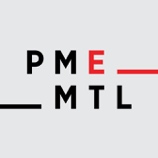 DÉCLARATION DES BIENS PERSONNELSNOMNOMNOMNOMNOMNOMNOMPRÉNOM ET INITIALESPRÉNOM ET INITIALESPRÉNOM ET INITIALESPRÉNOM ET INITIALESPRÉNOM ET INITIALESPRÉNOM ET INITIALESPRÉNOM ET INITIALESPRÉNOM ET INITIALESPRÉNOM ET INITIALESPRÉNOM ET INITIALESPRÉNOM ET INITIALESPRÉNOM ET INITIALESPRÉNOM ET INITIALESTÉL. RÉSIDENCETÉL. RÉSIDENCETÉL. RÉSIDENCETÉL. RÉSIDENCETÉL. BUREAUTÉL. BUREAUTÉL. BUREAUALIAS (si connu actuellement ou antérieurement sous un autre nom)ALIAS (si connu actuellement ou antérieurement sous un autre nom)ALIAS (si connu actuellement ou antérieurement sous un autre nom)ALIAS (si connu actuellement ou antérieurement sous un autre nom)ALIAS (si connu actuellement ou antérieurement sous un autre nom)ALIAS (si connu actuellement ou antérieurement sous un autre nom)ALIAS (si connu actuellement ou antérieurement sous un autre nom)ALIAS (si connu actuellement ou antérieurement sous un autre nom)ALIAS (si connu actuellement ou antérieurement sous un autre nom)ALIAS (si connu actuellement ou antérieurement sous un autre nom)ALIAS (si connu actuellement ou antérieurement sous un autre nom)ALIAS (si connu actuellement ou antérieurement sous un autre nom)ALIAS (si connu actuellement ou antérieurement sous un autre nom)ALIAS (si connu actuellement ou antérieurement sous un autre nom)ALIAS (si connu actuellement ou antérieurement sous un autre nom)ALIAS (si connu actuellement ou antérieurement sous un autre nom)ALIAS (si connu actuellement ou antérieurement sous un autre nom)ALIAS (si connu actuellement ou antérieurement sous un autre nom)ALIAS (si connu actuellement ou antérieurement sous un autre nom)ALIAS (si connu actuellement ou antérieurement sous un autre nom)ALIAS (si connu actuellement ou antérieurement sous un autre nom)ALIAS (si connu actuellement ou antérieurement sous un autre nom)ALIAS (si connu actuellement ou antérieurement sous un autre nom)ALIAS (si connu actuellement ou antérieurement sous un autre nom)ALIAS (si connu actuellement ou antérieurement sous un autre nom)ALIAS (si connu actuellement ou antérieurement sous un autre nom)ALIAS (si connu actuellement ou antérieurement sous un autre nom)ADRESSE ACTUELLEADRESSE ACTUELLEADRESSE ACTUELLEADRESSE ACTUELLEADRESSE ACTUELLEADRESSE ACTUELLEADRESSE ACTUELLEVILLEVILLEVILLEVILLEVILLEVILLEVILLEVILLEPROVINCEPROVINCEPROVINCEPROVINCEPROVINCECODE POSTALCODE POSTALCODE POSTALCODE POSTALPROPRIÉTAIREPROPRIÉTAIREADRESSE ACTUELLEADRESSE ACTUELLEADRESSE ACTUELLEADRESSE ACTUELLEADRESSE ACTUELLEADRESSE ACTUELLEADRESSE ACTUELLEVILLEVILLEVILLEVILLEVILLEVILLEVILLEVILLEPROVINCEPROVINCEPROVINCEPROVINCEPROVINCECODE POSTALCODE POSTALCODE POSTALCODE POSTALADRESSE ACTUELLEADRESSE ACTUELLEADRESSE ACTUELLEADRESSE ACTUELLEADRESSE ACTUELLEADRESSE ACTUELLEADRESSE ACTUELLEVILLEVILLEVILLEVILLEVILLEVILLEVILLEVILLEPROVINCEPROVINCEPROVINCEPROVINCEPROVINCECODE POSTALCODE POSTALCODE POSTALCODE POSTALLOCATAIRELOCATAIREADRESSE PRÉCÉDENTE (si vous habitez à l’adresse actuelle depuis moins de 5 ans)ADRESSE PRÉCÉDENTE (si vous habitez à l’adresse actuelle depuis moins de 5 ans)ADRESSE PRÉCÉDENTE (si vous habitez à l’adresse actuelle depuis moins de 5 ans)ADRESSE PRÉCÉDENTE (si vous habitez à l’adresse actuelle depuis moins de 5 ans)ADRESSE PRÉCÉDENTE (si vous habitez à l’adresse actuelle depuis moins de 5 ans)ADRESSE PRÉCÉDENTE (si vous habitez à l’adresse actuelle depuis moins de 5 ans)ADRESSE PRÉCÉDENTE (si vous habitez à l’adresse actuelle depuis moins de 5 ans)ADRESSE PRÉCÉDENTE (si vous habitez à l’adresse actuelle depuis moins de 5 ans)ADRESSE PRÉCÉDENTE (si vous habitez à l’adresse actuelle depuis moins de 5 ans)ADRESSE PRÉCÉDENTE (si vous habitez à l’adresse actuelle depuis moins de 5 ans)ADRESSE PRÉCÉDENTE (si vous habitez à l’adresse actuelle depuis moins de 5 ans)ADRESSE PRÉCÉDENTE (si vous habitez à l’adresse actuelle depuis moins de 5 ans)ADRESSE PRÉCÉDENTE (si vous habitez à l’adresse actuelle depuis moins de 5 ans)ADRESSE PRÉCÉDENTE (si vous habitez à l’adresse actuelle depuis moins de 5 ans)ADRESSE PRÉCÉDENTE (si vous habitez à l’adresse actuelle depuis moins de 5 ans)ADRESSE PRÉCÉDENTE (si vous habitez à l’adresse actuelle depuis moins de 5 ans)ADRESSE PRÉCÉDENTE (si vous habitez à l’adresse actuelle depuis moins de 5 ans)ADRESSE PRÉCÉDENTE (si vous habitez à l’adresse actuelle depuis moins de 5 ans)ADRESSE PRÉCÉDENTE (si vous habitez à l’adresse actuelle depuis moins de 5 ans)ADRESSE PRÉCÉDENTE (si vous habitez à l’adresse actuelle depuis moins de 5 ans)ADRESSE PRÉCÉDENTE (si vous habitez à l’adresse actuelle depuis moins de 5 ans)ADRESSE PRÉCÉDENTE (si vous habitez à l’adresse actuelle depuis moins de 5 ans)ADRESSE PRÉCÉDENTE (si vous habitez à l’adresse actuelle depuis moins de 5 ans)ADRESSE PRÉCÉDENTE (si vous habitez à l’adresse actuelle depuis moins de 5 ans)ADRESSE PRÉCÉDENTE (si vous habitez à l’adresse actuelle depuis moins de 5 ans)ADRESSE PRÉCÉDENTE (si vous habitez à l’adresse actuelle depuis moins de 5 ans)ADRESSE PRÉCÉDENTE (si vous habitez à l’adresse actuelle depuis moins de 5 ans)EMPLOYEUR ACTUELEMPLOYEUR ACTUELEMPLOYEUR ACTUELEMPLOYEUR ACTUELEMPLOYEUR ACTUELEMPLOYEUR ACTUELEMPLOYEUR ACTUELADRESSEADRESSEADRESSEADRESSEADRESSEADRESSEADRESSEADRESSETÉLÉPHONETÉLÉPHONETÉLÉPHONETÉLÉPHONETÉLÉPHONEDEPUISDEPUISDEPUISDEPUISSALAIRE ANNUEL $SALAIRE ANNUEL $SALAIRE ANNUEL $EMPLOYEUR PRÉCÉDENT (si vous avez moins de 3 ans d’ancienneté chez l’employeur actuel)EMPLOYEUR PRÉCÉDENT (si vous avez moins de 3 ans d’ancienneté chez l’employeur actuel)EMPLOYEUR PRÉCÉDENT (si vous avez moins de 3 ans d’ancienneté chez l’employeur actuel)EMPLOYEUR PRÉCÉDENT (si vous avez moins de 3 ans d’ancienneté chez l’employeur actuel)EMPLOYEUR PRÉCÉDENT (si vous avez moins de 3 ans d’ancienneté chez l’employeur actuel)EMPLOYEUR PRÉCÉDENT (si vous avez moins de 3 ans d’ancienneté chez l’employeur actuel)EMPLOYEUR PRÉCÉDENT (si vous avez moins de 3 ans d’ancienneté chez l’employeur actuel)ADRESSEADRESSEADRESSEADRESSEADRESSEADRESSEADRESSEADRESSETÉLÉPHONETÉLÉPHONETÉLÉPHONETÉLÉPHONETÉLÉPHONEDEPUISDEPUISDEPUISDEPUISSALAIRE ANNUEL $SALAIRE ANNUEL $SALAIRE ANNUEL $ÉTATMARIÉCONJOINT DE FAITCONJOINT DE FAITCONJOINT DE FAITCONJOINT DE FAITDIVORCÉDIVORCÉNOMBRE DE PERSONNES À CHARGENOMBRE DE PERSONNES À CHARGENOMBRE DE PERSONNES À CHARGEDATE DE NAISSANCEJour	mois	anDATE DE NAISSANCEJour	mois	anDATE DE NAISSANCEJour	mois	anDATE DE NAISSANCEJour	mois	anDATE DE NAISSANCEJour	mois	anOCCUPATIONOCCUPATIONOCCUPATIONOCCUPATIONOCCUPATIONOCCUPATIONOCCUPATIONCIVILNOMBRE DE PERSONNES À CHARGENOMBRE DE PERSONNES À CHARGENOMBRE DE PERSONNES À CHARGEDATE DE NAISSANCEJour	mois	anDATE DE NAISSANCEJour	mois	anDATE DE NAISSANCEJour	mois	anDATE DE NAISSANCEJour	mois	anDATE DE NAISSANCEJour	mois	anOCCUPATIONOCCUPATIONOCCUPATIONOCCUPATIONOCCUPATIONOCCUPATIONOCCUPATIONCÉLIBATAIRESÉPARÉSÉPARÉSÉPARÉSÉPARÉNOMBRE DE PERSONNES À CHARGENOMBRE DE PERSONNES À CHARGENOMBRE DE PERSONNES À CHARGEDATE DE NAISSANCEJour	mois	anDATE DE NAISSANCEJour	mois	anDATE DE NAISSANCEJour	mois	anDATE DE NAISSANCEJour	mois	anDATE DE NAISSANCEJour	mois	anOCCUPATIONOCCUPATIONOCCUPATIONOCCUPATIONOCCUPATIONOCCUPATIONOCCUPATIONNOMBRE DE PERSONNES À CHARGENOMBRE DE PERSONNES À CHARGENOMBRE DE PERSONNES À CHARGEDATE DE NAISSANCEJour	mois	anDATE DE NAISSANCEJour	mois	anDATE DE NAISSANCEJour	mois	anDATE DE NAISSANCEJour	mois	anDATE DE NAISSANCEJour	mois	anOCCUPATIONOCCUPATIONOCCUPATIONOCCUPATIONOCCUPATIONOCCUPATIONOCCUPATIONNOM DU CONJOINT *NOM DU CONJOINT *NOM DU CONJOINT *NOM DU CONJOINT *NOM DU CONJOINT *NOM DU CONJOINT *NOM DU CONJOINT *PRÉNOM ET INITIALESPRÉNOM ET INITIALESPRÉNOM ET INITIALESPRÉNOM ET INITIALESPRÉNOM ET INITIALESPRÉNOM ET INITIALESPRÉNOM ET INITIALESPRÉNOM ET INITIALESDATE DE NAISSANCEJour	mois	anDATE DE NAISSANCEJour	mois	anDATE DE NAISSANCEJour	mois	anDATE DE NAISSANCEJour	mois	anDATE DE NAISSANCEJour	mois	anOCCUPATION DU CONJOINTOCCUPATION DU CONJOINTOCCUPATION DU CONJOINTOCCUPATION DU CONJOINTOCCUPATION DU CONJOINTOCCUPATION DU CONJOINTOCCUPATION DU CONJOINTEMPLOYEUR DU CONJOINTEMPLOYEUR DU CONJOINTEMPLOYEUR DU CONJOINTEMPLOYEUR DU CONJOINTEMPLOYEUR DU CONJOINTEMPLOYEUR DU CONJOINTEMPLOYEUR DU CONJOINTADRESSEADRESSEADRESSEADRESSEADRESSEADRESSEADRESSEADRESSETÉLÉPHONETÉLÉPHONETÉLÉPHONETÉLÉPHONETÉLÉPHONEDEPUISDEPUISDEPUISDEPUISSALAIRE ANNUEL $SALAIRE ANNUEL $SALAIRE ANNUEL $ACTIF (exclure l’actif du conjoint, à moins d’indication contraire)ACTIF (exclure l’actif du conjoint, à moins d’indication contraire)ACTIF (exclure l’actif du conjoint, à moins d’indication contraire)ACTIF (exclure l’actif du conjoint, à moins d’indication contraire)ACTIF (exclure l’actif du conjoint, à moins d’indication contraire)ACTIF (exclure l’actif du conjoint, à moins d’indication contraire)ACTIF (exclure l’actif du conjoint, à moins d’indication contraire)ACTIF (exclure l’actif du conjoint, à moins d’indication contraire)ACTIF (exclure l’actif du conjoint, à moins d’indication contraire)ACTIF (exclure l’actif du conjoint, à moins d’indication contraire)ACTIF (exclure l’actif du conjoint, à moins d’indication contraire)ACTIF (exclure l’actif du conjoint, à moins d’indication contraire)ACTIF (exclure l’actif du conjoint, à moins d’indication contraire)ACTIF (exclure l’actif du conjoint, à moins d’indication contraire)ACTIF (exclure l’actif du conjoint, à moins d’indication contraire)ACTIF (exclure l’actif du conjoint, à moins d’indication contraire)ACTIF (exclure l’actif du conjoint, à moins d’indication contraire)ACTIF (exclure l’actif du conjoint, à moins d’indication contraire)ACTIF (exclure l’actif du conjoint, à moins d’indication contraire)ACTIF (exclure l’actif du conjoint, à moins d’indication contraire)ACTIF (exclure l’actif du conjoint, à moins d’indication contraire)ACTIF (exclure l’actif du conjoint, à moins d’indication contraire)ACTIF (exclure l’actif du conjoint, à moins d’indication contraire)ACTIF (exclure l’actif du conjoint, à moins d’indication contraire)ACTIF (exclure l’actif du conjoint, à moins d’indication contraire)ACTIF (exclure l’actif du conjoint, à moins d’indication contraire)ACTIF (exclure l’actif du conjoint, à moins d’indication contraire)ENCAISSE ET TITRE NÉGOCIABLES (A)ENCAISSE ET TITRE NÉGOCIABLES (A)ENCAISSE ET TITRE NÉGOCIABLES (A)ENCAISSE ET TITRE NÉGOCIABLES (A)ENCAISSE ET TITRE NÉGOCIABLES (A)ENCAISSE ET TITRE NÉGOCIABLES (A)ENCAISSE ET TITRE NÉGOCIABLES (A)ENCAISSE ET TITRE NÉGOCIABLES (A)ENCAISSE ET TITRE NÉGOCIABLES (A)ENCAISSE ET TITRE NÉGOCIABLES (A)ENCAISSE ET TITRE NÉGOCIABLES (A)ENCAISSE ET TITRE NÉGOCIABLES (A)ENCAISSE ET TITRE NÉGOCIABLES (A)ENCAISSE ET TITRE NÉGOCIABLES (A)ENCAISSE ET TITRE NÉGOCIABLES (A)ENCAISSE ET TITRE NÉGOCIABLES (A)ENCAISSE ET TITRE NÉGOCIABLES (A)ENCAISSE ET TITRE NÉGOCIABLES (A)ENCAISSE ET TITRE NÉGOCIABLES (A)ENCAISSE ET TITRE NÉGOCIABLES (A)ENCAISSE ET TITRE NÉGOCIABLES (A)ENCAISSE ET TITRE NÉGOCIABLES (A)ENCAISSE ET TITRE NÉGOCIABLES (A)ENCAISSE ET TITRE NÉGOCIABLES (A)ENCAISSE ET TITRE NÉGOCIABLES (A)ENCAISSE ET TITRE NÉGOCIABLES (A)ENCAISSE ET TITRE NÉGOCIABLES (A)INSTITUTION FINANCIÈREINSTITUTION FINANCIÈREINSTITUTION FINANCIÈREINSTITUTION FINANCIÈREINSTITUTION FINANCIÈREINSTITUTION FINANCIÈREINSTITUTION FINANCIÈREINSTITUTION FINANCIÈREADRESSEADRESSEADRESSEADRESSEADRESSEADRESSEADRESSEADRESSEADRESSEGENREGENREGENREGENREGENREGENRECONJOINT (Oui ou Non)CONJOINT (Oui ou Non)CONJOINT (Oui ou Non)MONTANTÉPARGNEÉPARGNEÉPARGNEÉPARGNEÉPARGNEÉPARGNE$DÉPÔT À TERMEDÉPÔT À TERMEDÉPÔT À TERMEDÉPÔT À TERMEDÉPÔT À TERMEDÉPÔT À TERME$RÉERRÉERRÉERRÉERRÉERRÉER$OBLIGATIONSOBLIGATIONSOBLIGATIONSOBLIGATIONSOBLIGATIONSOBLIGATIONS$AUTREAUTREAUTREAUTREAUTREAUTRE$TOTALTOTALTOTALTOTALTOTALTOTALTOTALTOTALTOTALTOTALTOTALTOTALTOTALTOTALTOTALTOTALTOTALTOTALTOTALTOTALTOTALTOTALTOTALTOTALTOTALTOTAL$BIENS IMMEUBLES (B)BIENS IMMEUBLES (B)BIENS IMMEUBLES (B)BIENS IMMEUBLES (B)BIENS IMMEUBLES (B)BIENS IMMEUBLES (B)BIENS IMMEUBLES (B)BIENS IMMEUBLES (B)BIENS IMMEUBLES (B)BIENS IMMEUBLES (B)BIENS IMMEUBLES (B)BIENS IMMEUBLES (B)BIENS IMMEUBLES (B)BIENS IMMEUBLES (B)BIENS IMMEUBLES (B)BIENS IMMEUBLES (B)BIENS IMMEUBLES (B)BIENS IMMEUBLES (B)BIENS IMMEUBLES (B)BIENS IMMEUBLES (B)BIENS IMMEUBLES (B)BIENS IMMEUBLES (B)BIENS IMMEUBLES (B)BIENS IMMEUBLES (B)BIENS IMMEUBLES (B)BIENS IMMEUBLES (B)BIENS IMMEUBLES (B)ADRESSE OU DESCRIPTION AUTHENTIQUEADRESSE OU DESCRIPTION AUTHENTIQUEADRESSE OU DESCRIPTION AUTHENTIQUEADRESSE OU DESCRIPTION AUTHENTIQUEADRESSE OU DESCRIPTION AUTHENTIQUEADRESSE OU DESCRIPTION AUTHENTIQUEPROPRIÉTAIRE(S) ENREGISTRÉ(S)Ajoutez le nom du conjoint si détenu conjointementPROPRIÉTAIRE(S) ENREGISTRÉ(S)Ajoutez le nom du conjoint si détenu conjointementPROPRIÉTAIRE(S) ENREGISTRÉ(S)Ajoutez le nom du conjoint si détenu conjointementPROPRIÉTAIRE(S) ENREGISTRÉ(S)Ajoutez le nom du conjoint si détenu conjointementPROPRIÉTAIRE(S) ENREGISTRÉ(S)Ajoutez le nom du conjoint si détenu conjointementPROPRIÉTAIRE(S) ENREGISTRÉ(S)Ajoutez le nom du conjoint si détenu conjointementPROPRIÉTAIRE(S) ENREGISTRÉ(S)Ajoutez le nom du conjoint si détenu conjointementCRÉANCIER HYPOTHÉCAIRE(ou libre d’hypothèque)CRÉANCIER HYPOTHÉCAIRE(ou libre d’hypothèque)CRÉANCIER HYPOTHÉCAIRE(ou libre d’hypothèque)CRÉANCIER HYPOTHÉCAIRE(ou libre d’hypothèque)CRÉANCIER HYPOTHÉCAIRE(ou libre d’hypothèque)CRÉANCIER HYPOTHÉCAIRE(ou libre d’hypothèque)ANNÉE D’ACHATANNÉE D’ACHATANNÉE D’ACHATANNÉE D’ACHATPRIX D’ACHATPRIX D’ACHATPRIX D’ACHATVALEUR ACTUELLE$$$$$$$$$$$$TOTALTOTALTOTALTOTALTOTALTOTALTOTALTOTALTOTALTOTALTOTALTOTALTOTALTOTALTOTALTOTALTOTALTOTALTOTALTOTALTOTALTOTALTOTALTOTALTOTALTOTAL$AUTRES ÉLÉMENTS D’ACTIFS (sauf mobilier) (C)AUTRES ÉLÉMENTS D’ACTIFS (sauf mobilier) (C)AUTRES ÉLÉMENTS D’ACTIFS (sauf mobilier) (C)AUTRES ÉLÉMENTS D’ACTIFS (sauf mobilier) (C)AUTRES ÉLÉMENTS D’ACTIFS (sauf mobilier) (C)AUTRES ÉLÉMENTS D’ACTIFS (sauf mobilier) (C)AUTRES ÉLÉMENTS D’ACTIFS (sauf mobilier) (C)AUTRES ÉLÉMENTS D’ACTIFS (sauf mobilier) (C)AUTRES ÉLÉMENTS D’ACTIFS (sauf mobilier) (C)AUTRES ÉLÉMENTS D’ACTIFS (sauf mobilier) (C)AUTRES ÉLÉMENTS D’ACTIFS (sauf mobilier) (C)AUTRES ÉLÉMENTS D’ACTIFS (sauf mobilier) (C)AUTRES ÉLÉMENTS D’ACTIFS (sauf mobilier) (C)AUTRES ÉLÉMENTS D’ACTIFS (sauf mobilier) (C)AUTRES ÉLÉMENTS D’ACTIFS (sauf mobilier) (C)AUTRES ÉLÉMENTS D’ACTIFS (sauf mobilier) (C)AUTRES ÉLÉMENTS D’ACTIFS (sauf mobilier) (C)AUTRES ÉLÉMENTS D’ACTIFS (sauf mobilier) (C)AUTRES ÉLÉMENTS D’ACTIFS (sauf mobilier) (C)AUTRES ÉLÉMENTS D’ACTIFS (sauf mobilier) (C)AUTRES ÉLÉMENTS D’ACTIFS (sauf mobilier) (C)AUTRES ÉLÉMENTS D’ACTIFS (sauf mobilier) (C)AUTRES ÉLÉMENTS D’ACTIFS (sauf mobilier) (C)AUTRES ÉLÉMENTS D’ACTIFS (sauf mobilier) (C)AUTRES ÉLÉMENTS D’ACTIFS (sauf mobilier) (C)AUTRES ÉLÉMENTS D’ACTIFS (sauf mobilier) (C)AUTRES ÉLÉMENTS D’ACTIFS (sauf mobilier) (C)ASSURANCE-VIE  ASSUREUR :ASSURANCE-VIE  ASSUREUR :ASSURANCE-VIE  ASSUREUR :ASSURANCE-VIE  ASSUREUR :ASSURANCE-VIE  ASSUREUR :ASSURANCE-VIE  ASSUREUR :ASSURANCE-VIE  ASSUREUR :ASSURANCE-VIE  ASSUREUR :ASSURANCE-VIE  ASSUREUR :ASSURANCE-VIE  ASSUREUR :ASSURANCE-VIE  ASSUREUR :ASSURANCE-VIE  ASSUREUR :ASSURANCE-VIE  ASSUREUR :ASSURANCE-VIE  ASSUREUR :ASSURANCE-VIE  ASSUREUR :ASSURANCE-VIE  ASSUREUR :ASSURANCE-VIE  ASSUREUR :ASSURANCE-VIE  ASSUREUR :ASSURANCE-VIE  ASSUREUR :VALEUR DE RACHAT$VALEUR DE RACHAT$VALEUR DE RACHAT$VALEUR DE RACHAT$VALEUR DE RACHAT$VALEUR DE RACHAT$VALEUR DE RACHAT$VALEUR ACTUELLE$VÉHICULE 1  ANNÉE  : VÉHICULE 1  ANNÉE  : VÉHICULE 1  ANNÉE  : VÉHICULE 1  ANNÉE  : VÉHICULE 1  ANNÉE  : MARQUE : MARQUE : MARQUE : MARQUE : MARQUE : MARQUE : MARQUE : MARQUE : MARQUE : MARQUE : MARQUE : MARQUE : MARQUE : MARQUE : MARQUE : MARQUE : MARQUE : MARQUE : MARQUE : MARQUE : MARQUE : $VÉHICULE 2  ANNÉE  : VÉHICULE 2  ANNÉE  : VÉHICULE 2  ANNÉE  : VÉHICULE 2  ANNÉE  : VÉHICULE 2  ANNÉE  : MARQUE :MARQUE :MARQUE :MARQUE :MARQUE :MARQUE :MARQUE :MARQUE :MARQUE :MARQUE :MARQUE :MARQUE :MARQUE :MARQUE :MARQUE :MARQUE :MARQUE :MARQUE :MARQUE :MARQUE :MARQUE :$CAPITAL-ACTION  SOCIÉTÉ NON LIÉE  : CAPITAL-ACTION  SOCIÉTÉ NON LIÉE  : CAPITAL-ACTION  SOCIÉTÉ NON LIÉE  : CAPITAL-ACTION  SOCIÉTÉ NON LIÉE  : CAPITAL-ACTION  SOCIÉTÉ NON LIÉE  : CAPITAL-ACTION  SOCIÉTÉ NON LIÉE  : CAPITAL-ACTION  SOCIÉTÉ NON LIÉE  : CAPITAL-ACTION  SOCIÉTÉ NON LIÉE  : CAPITAL-ACTION  SOCIÉTÉ NON LIÉE  : CAPITAL-ACTION  SOCIÉTÉ NON LIÉE  : CAPITAL-ACTION  SOCIÉTÉ NON LIÉE  : NB D’ACTIONS :	NB D’ACTIONS :	NB D’ACTIONS :	NB D’ACTIONS :	NB D’ACTIONS :	NB D’ACTIONS :	PRIX D’ACHAT :	$PRIX D’ACHAT :	$PRIX D’ACHAT :	$PRIX D’ACHAT :	$PRIX D’ACHAT :	$PRIX D’ACHAT :	$PRIX D’ACHAT :	$PRIX D’ACHAT :	$PRIX D’ACHAT :	$$CAPITAL-ACTION  SOCIÉTÉ NON LIÉE  : CAPITAL-ACTION  SOCIÉTÉ NON LIÉE  : CAPITAL-ACTION  SOCIÉTÉ NON LIÉE  : CAPITAL-ACTION  SOCIÉTÉ NON LIÉE  : CAPITAL-ACTION  SOCIÉTÉ NON LIÉE  : CAPITAL-ACTION  SOCIÉTÉ NON LIÉE  : CAPITAL-ACTION  SOCIÉTÉ NON LIÉE  : CAPITAL-ACTION  SOCIÉTÉ NON LIÉE  : CAPITAL-ACTION  SOCIÉTÉ NON LIÉE  : CAPITAL-ACTION  SOCIÉTÉ NON LIÉE  : CAPITAL-ACTION  SOCIÉTÉ NON LIÉE  : NB D’ACTIONS :	NB D’ACTIONS :	NB D’ACTIONS :	NB D’ACTIONS :	NB D’ACTIONS :	NB D’ACTIONS :	PRIX D’ACHAT :	$PRIX D’ACHAT :	$PRIX D’ACHAT :	$PRIX D’ACHAT :	$PRIX D’ACHAT :	$PRIX D’ACHAT :	$PRIX D’ACHAT :	$PRIX D’ACHAT :	$PRIX D’ACHAT :	$$AUTRES (SPÉCIFIEZ, p. ex. art, bijoux, antiquités)  : AUTRES (SPÉCIFIEZ, p. ex. art, bijoux, antiquités)  : AUTRES (SPÉCIFIEZ, p. ex. art, bijoux, antiquités)  : AUTRES (SPÉCIFIEZ, p. ex. art, bijoux, antiquités)  : AUTRES (SPÉCIFIEZ, p. ex. art, bijoux, antiquités)  : AUTRES (SPÉCIFIEZ, p. ex. art, bijoux, antiquités)  : AUTRES (SPÉCIFIEZ, p. ex. art, bijoux, antiquités)  : AUTRES (SPÉCIFIEZ, p. ex. art, bijoux, antiquités)  : AUTRES (SPÉCIFIEZ, p. ex. art, bijoux, antiquités)  : AUTRES (SPÉCIFIEZ, p. ex. art, bijoux, antiquités)  : AUTRES (SPÉCIFIEZ, p. ex. art, bijoux, antiquités)  : AUTRES (SPÉCIFIEZ, p. ex. art, bijoux, antiquités)  : AUTRES (SPÉCIFIEZ, p. ex. art, bijoux, antiquités)  : AUTRES (SPÉCIFIEZ, p. ex. art, bijoux, antiquités)  : AUTRES (SPÉCIFIEZ, p. ex. art, bijoux, antiquités)  : AUTRES (SPÉCIFIEZ, p. ex. art, bijoux, antiquités)  : AUTRES (SPÉCIFIEZ, p. ex. art, bijoux, antiquités)  : AUTRES (SPÉCIFIEZ, p. ex. art, bijoux, antiquités)  : AUTRES (SPÉCIFIEZ, p. ex. art, bijoux, antiquités)  : AUTRES (SPÉCIFIEZ, p. ex. art, bijoux, antiquités)  : AUTRES (SPÉCIFIEZ, p. ex. art, bijoux, antiquités)  : AUTRES (SPÉCIFIEZ, p. ex. art, bijoux, antiquités)  : AUTRES (SPÉCIFIEZ, p. ex. art, bijoux, antiquités)  : AUTRES (SPÉCIFIEZ, p. ex. art, bijoux, antiquités)  : AUTRES (SPÉCIFIEZ, p. ex. art, bijoux, antiquités)  : AUTRES (SPÉCIFIEZ, p. ex. art, bijoux, antiquités)  : $AUTRES (SPÉCIFIEZ, p. ex. vaisseau marin, véhicule récréatif)  : AUTRES (SPÉCIFIEZ, p. ex. vaisseau marin, véhicule récréatif)  : AUTRES (SPÉCIFIEZ, p. ex. vaisseau marin, véhicule récréatif)  : AUTRES (SPÉCIFIEZ, p. ex. vaisseau marin, véhicule récréatif)  : AUTRES (SPÉCIFIEZ, p. ex. vaisseau marin, véhicule récréatif)  : AUTRES (SPÉCIFIEZ, p. ex. vaisseau marin, véhicule récréatif)  : AUTRES (SPÉCIFIEZ, p. ex. vaisseau marin, véhicule récréatif)  : AUTRES (SPÉCIFIEZ, p. ex. vaisseau marin, véhicule récréatif)  : AUTRES (SPÉCIFIEZ, p. ex. vaisseau marin, véhicule récréatif)  : AUTRES (SPÉCIFIEZ, p. ex. vaisseau marin, véhicule récréatif)  : AUTRES (SPÉCIFIEZ, p. ex. vaisseau marin, véhicule récréatif)  : AUTRES (SPÉCIFIEZ, p. ex. vaisseau marin, véhicule récréatif)  : AUTRES (SPÉCIFIEZ, p. ex. vaisseau marin, véhicule récréatif)  : AUTRES (SPÉCIFIEZ, p. ex. vaisseau marin, véhicule récréatif)  : AUTRES (SPÉCIFIEZ, p. ex. vaisseau marin, véhicule récréatif)  : AUTRES (SPÉCIFIEZ, p. ex. vaisseau marin, véhicule récréatif)  : AUTRES (SPÉCIFIEZ, p. ex. vaisseau marin, véhicule récréatif)  : AUTRES (SPÉCIFIEZ, p. ex. vaisseau marin, véhicule récréatif)  : AUTRES (SPÉCIFIEZ, p. ex. vaisseau marin, véhicule récréatif)  : AUTRES (SPÉCIFIEZ, p. ex. vaisseau marin, véhicule récréatif)  : AUTRES (SPÉCIFIEZ, p. ex. vaisseau marin, véhicule récréatif)  : AUTRES (SPÉCIFIEZ, p. ex. vaisseau marin, véhicule récréatif)  : AUTRES (SPÉCIFIEZ, p. ex. vaisseau marin, véhicule récréatif)  : AUTRES (SPÉCIFIEZ, p. ex. vaisseau marin, véhicule récréatif)  : AUTRES (SPÉCIFIEZ, p. ex. vaisseau marin, véhicule récréatif)  : AUTRES (SPÉCIFIEZ, p. ex. vaisseau marin, véhicule récréatif)  : $TOTALTOTALTOTALTOTALTOTALTOTALTOTALTOTALTOTALTOTALTOTALTOTALTOTALTOTALTOTALTOTALTOTALTOTALTOTALTOTALTOTALTOTALTOTALTOTALTOTALTOTAL$PASSIF (inclure également le passif lié aux biens détenus conjointement)PASSIF (inclure également le passif lié aux biens détenus conjointement)PASSIF (inclure également le passif lié aux biens détenus conjointement)PASSIF (inclure également le passif lié aux biens détenus conjointement)PASSIF (inclure également le passif lié aux biens détenus conjointement)PASSIF (inclure également le passif lié aux biens détenus conjointement)PASSIF (inclure également le passif lié aux biens détenus conjointement)PASSIF (inclure également le passif lié aux biens détenus conjointement)PASSIF (inclure également le passif lié aux biens détenus conjointement)PASSIF (inclure également le passif lié aux biens détenus conjointement)PASSIF (inclure également le passif lié aux biens détenus conjointement)PASSIF (inclure également le passif lié aux biens détenus conjointement)PASSIF (inclure également le passif lié aux biens détenus conjointement)PASSIF (inclure également le passif lié aux biens détenus conjointement)PASSIF (inclure également le passif lié aux biens détenus conjointement)PASSIF (inclure également le passif lié aux biens détenus conjointement)PASSIF (inclure également le passif lié aux biens détenus conjointement)PASSIF (inclure également le passif lié aux biens détenus conjointement)PASSIF (inclure également le passif lié aux biens détenus conjointement)PASSIF (inclure également le passif lié aux biens détenus conjointement)PASSIF (inclure également le passif lié aux biens détenus conjointement)PASSIF (inclure également le passif lié aux biens détenus conjointement)PASSIF (inclure également le passif lié aux biens détenus conjointement)PASSIF (inclure également le passif lié aux biens détenus conjointement)PASSIF (inclure également le passif lié aux biens détenus conjointement)PASSIF (inclure également le passif lié aux biens détenus conjointement)PASSIF (inclure également le passif lié aux biens détenus conjointement)PRÊT(S) ET CONTRAT(S) DE LOCATION (D)PRÊT(S) ET CONTRAT(S) DE LOCATION (D)PRÊT(S) ET CONTRAT(S) DE LOCATION (D)PRÊT(S) ET CONTRAT(S) DE LOCATION (D)PRÊT(S) ET CONTRAT(S) DE LOCATION (D)PRÊT(S) ET CONTRAT(S) DE LOCATION (D)PRÊT(S) ET CONTRAT(S) DE LOCATION (D)PRÊT(S) ET CONTRAT(S) DE LOCATION (D)PRÊT(S) ET CONTRAT(S) DE LOCATION (D)PRÊT(S) ET CONTRAT(S) DE LOCATION (D)PRÊT(S) ET CONTRAT(S) DE LOCATION (D)PRÊT(S) ET CONTRAT(S) DE LOCATION (D)PRÊT(S) ET CONTRAT(S) DE LOCATION (D)PRÊT(S) ET CONTRAT(S) DE LOCATION (D)PRÊT(S) ET CONTRAT(S) DE LOCATION (D)PRÊT(S) ET CONTRAT(S) DE LOCATION (D)PRÊT(S) ET CONTRAT(S) DE LOCATION (D)PRÊT(S) ET CONTRAT(S) DE LOCATION (D)PRÊT(S) ET CONTRAT(S) DE LOCATION (D)PRÊT(S) ET CONTRAT(S) DE LOCATION (D)PRÊT(S) ET CONTRAT(S) DE LOCATION (D)PRÊT(S) ET CONTRAT(S) DE LOCATION (D)PRÊT(S) ET CONTRAT(S) DE LOCATION (D)PRÊT(S) ET CONTRAT(S) DE LOCATION (D)PRÊT(S) ET CONTRAT(S) DE LOCATION (D)PRÊT(S) ET CONTRAT(S) DE LOCATION (D)PRÊT(S) ET CONTRAT(S) DE LOCATION (D)CRÉANCIER(S)CRÉANCIER(S)CRÉANCIER(S)CRÉANCIER(S)CRÉANCIER(S)CRÉANCIER(S)ADRESSEADRESSEADRESSEADRESSEADRESSEADRESSEADRESSEVERSEMENT MENSUELVERSEMENT MENSUELVERSEMENT MENSUELINTÉRÊTINTÉRÊTÉCHÉANCEÉCHÉANCEÉCHÉANCEÉCHÉANCEGARANTIESGARANTIESGARANTIESGARANTIESSOLDE IMPAYÉ%%$%%$%%$TOTALTOTALTOTALTOTALTOTALTOTALTOTALTOTALTOTALTOTALTOTALTOTALTOTALTOTALTOTALTOTALTOTALTOTALTOTALTOTALTOTALTOTALTOTALTOTALTOTALTOTAL$HYPOTHÈQUE(S) (E)HYPOTHÈQUE(S) (E)HYPOTHÈQUE(S) (E)HYPOTHÈQUE(S) (E)HYPOTHÈQUE(S) (E)HYPOTHÈQUE(S) (E)HYPOTHÈQUE(S) (E)HYPOTHÈQUE(S) (E)HYPOTHÈQUE(S) (E)HYPOTHÈQUE(S) (E)HYPOTHÈQUE(S) (E)HYPOTHÈQUE(S) (E)HYPOTHÈQUE(S) (E)HYPOTHÈQUE(S) (E)HYPOTHÈQUE(S) (E)HYPOTHÈQUE(S) (E)HYPOTHÈQUE(S) (E)HYPOTHÈQUE(S) (E)HYPOTHÈQUE(S) (E)HYPOTHÈQUE(S) (E)HYPOTHÈQUE(S) (E)CRÉANCIER(S)CRÉANCIER(S)CRÉANCIER(S)ADRESSEADRESSEADRESSEADRESSEVERSEMENT MENSUELVERSEMENT MENSUELVERSEMENT MENSUELINTÉRÊTINTÉRÊTRENOUVEL-LEMENTÉCHÉANCEÉCHÉANCEÉCHÉANCEGARANTIESGARANTIESGARANTIESGARANTIESSOLDE IMPAYÉ%%$%%$TOTALTOTALTOTALTOTALTOTALTOTALTOTALTOTALTOTALTOTALTOTALTOTALTOTALTOTALTOTALTOTALTOTALTOTALTOTALTOTAL$AUTRES ÉLÉMENTS DE PASSIF (p. ex. cartes de crédit, marge de crédit, autres créances) (F)AUTRES ÉLÉMENTS DE PASSIF (p. ex. cartes de crédit, marge de crédit, autres créances) (F)AUTRES ÉLÉMENTS DE PASSIF (p. ex. cartes de crédit, marge de crédit, autres créances) (F)AUTRES ÉLÉMENTS DE PASSIF (p. ex. cartes de crédit, marge de crédit, autres créances) (F)AUTRES ÉLÉMENTS DE PASSIF (p. ex. cartes de crédit, marge de crédit, autres créances) (F)AUTRES ÉLÉMENTS DE PASSIF (p. ex. cartes de crédit, marge de crédit, autres créances) (F)AUTRES ÉLÉMENTS DE PASSIF (p. ex. cartes de crédit, marge de crédit, autres créances) (F)AUTRES ÉLÉMENTS DE PASSIF (p. ex. cartes de crédit, marge de crédit, autres créances) (F)AUTRES ÉLÉMENTS DE PASSIF (p. ex. cartes de crédit, marge de crédit, autres créances) (F)AUTRES ÉLÉMENTS DE PASSIF (p. ex. cartes de crédit, marge de crédit, autres créances) (F)AUTRES ÉLÉMENTS DE PASSIF (p. ex. cartes de crédit, marge de crédit, autres créances) (F)AUTRES ÉLÉMENTS DE PASSIF (p. ex. cartes de crédit, marge de crédit, autres créances) (F)AUTRES ÉLÉMENTS DE PASSIF (p. ex. cartes de crédit, marge de crédit, autres créances) (F)AUTRES ÉLÉMENTS DE PASSIF (p. ex. cartes de crédit, marge de crédit, autres créances) (F)AUTRES ÉLÉMENTS DE PASSIF (p. ex. cartes de crédit, marge de crédit, autres créances) (F)AUTRES ÉLÉMENTS DE PASSIF (p. ex. cartes de crédit, marge de crédit, autres créances) (F)AUTRES ÉLÉMENTS DE PASSIF (p. ex. cartes de crédit, marge de crédit, autres créances) (F)AUTRES ÉLÉMENTS DE PASSIF (p. ex. cartes de crédit, marge de crédit, autres créances) (F)AUTRES ÉLÉMENTS DE PASSIF (p. ex. cartes de crédit, marge de crédit, autres créances) (F)AUTRES ÉLÉMENTS DE PASSIF (p. ex. cartes de crédit, marge de crédit, autres créances) (F)AUTRES ÉLÉMENTS DE PASSIF (p. ex. cartes de crédit, marge de crédit, autres créances) (F)CRÉANCIER(S)CRÉANCIER(S)CRÉANCIER(S)CRÉANCIER(S)CRÉANCIER(S)CRÉANCIER(S)ADRESSEADRESSEADRESSEADRESSEADRESSEADRESSEADRESSEADRESSEADRESSEVERSEMENT MENSUELVERSEMENT MENSUELVERSEMENT MENSUELVERSEMENT MENSUELINTÉRÊTSOLDE IMPAYÉ%$%$%$%$TOTALTOTALTOTALTOTALTOTALTOTALTOTALTOTALTOTALTOTALTOTALTOTALTOTALTOTALTOTALTOTALTOTALTOTALTOTALTOTAL$BILAN PERSONNEL (Totaux reportés de l’Actif et du Passif)BILAN PERSONNEL (Totaux reportés de l’Actif et du Passif)BILAN PERSONNEL (Totaux reportés de l’Actif et du Passif)BILAN PERSONNEL (Totaux reportés de l’Actif et du Passif)BILAN PERSONNEL (Totaux reportés de l’Actif et du Passif)BILAN PERSONNEL (Totaux reportés de l’Actif et du Passif)BILAN PERSONNEL (Totaux reportés de l’Actif et du Passif)BILAN PERSONNEL (Totaux reportés de l’Actif et du Passif)BILAN PERSONNEL (Totaux reportés de l’Actif et du Passif)BILAN PERSONNEL (Totaux reportés de l’Actif et du Passif)BILAN PERSONNEL (Totaux reportés de l’Actif et du Passif)BILAN PERSONNEL (Totaux reportés de l’Actif et du Passif)BILAN PERSONNEL (Totaux reportés de l’Actif et du Passif)BILAN PERSONNEL (Totaux reportés de l’Actif et du Passif)BILAN PERSONNEL (Totaux reportés de l’Actif et du Passif)BILAN PERSONNEL (Totaux reportés de l’Actif et du Passif)BILAN PERSONNEL (Totaux reportés de l’Actif et du Passif)BILAN PERSONNEL (Totaux reportés de l’Actif et du Passif)BILAN PERSONNEL (Totaux reportés de l’Actif et du Passif)BILAN PERSONNEL (Totaux reportés de l’Actif et du Passif)BILAN PERSONNEL (Totaux reportés de l’Actif et du Passif)ACTIF	ACTIF	ACTIF	ACTIF	ACTIF	MONTANTMONTANTMONTANTPASSIF/VALEUR NETPASSIF/VALEUR NETPASSIF/VALEUR NETPASSIF/VALEUR NETPASSIF/VALEUR NETPASSIF/VALEUR NETPASSIF/VALEUR NETPASSIF/VALEUR NETMONTANTMONTANTMONTANTMONTANT(omettre les cents)(omettre les cents)(omettre les cents)(omettre les cents)(omettre les cents)(omettre les cents)(omettre les cents)ENCAISSE ET TITRES NÉGOCIABLES	(A)ENCAISSE ET TITRES NÉGOCIABLES	(A)ENCAISSE ET TITRES NÉGOCIABLES	(A)ENCAISSE ET TITRES NÉGOCIABLES	(A)ENCAISSE ET TITRES NÉGOCIABLES	(A)$$$PRÊT(S) ET CONTRAT(S) DE LOCATION	(D)PRÊT(S) ET CONTRAT(S) DE LOCATION	(D)PRÊT(S) ET CONTRAT(S) DE LOCATION	(D)PRÊT(S) ET CONTRAT(S) DE LOCATION	(D)PRÊT(S) ET CONTRAT(S) DE LOCATION	(D)PRÊT(S) ET CONTRAT(S) DE LOCATION	(D)PRÊT(S) ET CONTRAT(S) DE LOCATION	(D)PRÊT(S) ET CONTRAT(S) DE LOCATION	(D)$$$$BIENS IMMEUBLES 	(B)BIENS IMMEUBLES 	(B)BIENS IMMEUBLES 	(B)BIENS IMMEUBLES 	(B)BIENS IMMEUBLES 	(B)$$$HYPOTHÈQUE(S)	(E)HYPOTHÈQUE(S)	(E)HYPOTHÈQUE(S)	(E)HYPOTHÈQUE(S)	(E)HYPOTHÈQUE(S)	(E)HYPOTHÈQUE(S)	(E)HYPOTHÈQUE(S)	(E)HYPOTHÈQUE(S)	(E)$$$$AUTRES ÉLÉMENTS D’ACTIFS	(C)AUTRES ÉLÉMENTS D’ACTIFS	(C)AUTRES ÉLÉMENTS D’ACTIFS	(C)AUTRES ÉLÉMENTS D’ACTIFS	(C)AUTRES ÉLÉMENTS D’ACTIFS	(C)$$$AUTRES ÉLÉMENTS DE PASSIF	(F)AUTRES ÉLÉMENTS DE PASSIF	(F)AUTRES ÉLÉMENTS DE PASSIF	(F)AUTRES ÉLÉMENTS DE PASSIF	(F)AUTRES ÉLÉMENTS DE PASSIF	(F)AUTRES ÉLÉMENTS DE PASSIF	(F)AUTRES ÉLÉMENTS DE PASSIF	(F)AUTRES ÉLÉMENTS DE PASSIF	(F)$$$$MOBILIER ET EFFETS PERSONNELMOBILIER ET EFFETS PERSONNELMOBILIER ET EFFETS PERSONNELMOBILIER ET EFFETS PERSONNELMOBILIER ET EFFETS PERSONNEL$$$TOTAL DU PASSIFTOTAL DU PASSIFTOTAL DU PASSIFTOTAL DU PASSIFTOTAL DU PASSIFTOTAL DU PASSIFTOTAL DU PASSIFTOTAL DU PASSIF$$$$VALEUR NETTEVALEUR NETTEVALEUR NETTEVALEUR NETTEVALEUR NETTEVALEUR NETTEVALEUR NETTEVALEUR NETTE$$$$TOTALTOTALTOTALTOTALTOTAL$$$TOTALTOTALTOTALTOTALTOTALTOTALTOTALTOTALTOTAL$$$$VEUILLEZ FOURNIR LES DÉTAILS SUR TOUTE AFFAIRE SUIVANTE VOUS CONCERNANT : ACTION EN JUSTICE EN ATTENTE ET/OU EN COURS (AU CIVIL ET/OU AU CRIMINEL); RÉCLAMATION EN COURS; JUGEMENT NON SUIVI D’EXÉCUTION; CAUTION PERSONNELLE (OU ENDOSSEMENT) AU PROFIT D’UNE TIERCE PARTIE; PROCÉDURES DE FAILLITE (ANTÉRIEURES ET/OU EN COURS); AUTRE DETTE ÉVENTUELLE; DOSSIER CRIMINEL (TOUS TYPES D’INFRACTION – SI UNE AMNISTIE A ÉTÉ ACCORDÉE, L’INFRACTION N’A PAS À ÊTRE DÉCLARÉE) :VEUILLEZ FOURNIR LES DÉTAILS SUR TOUTE AFFAIRE SUIVANTE VOUS CONCERNANT : ACTION EN JUSTICE EN ATTENTE ET/OU EN COURS (AU CIVIL ET/OU AU CRIMINEL); RÉCLAMATION EN COURS; JUGEMENT NON SUIVI D’EXÉCUTION; CAUTION PERSONNELLE (OU ENDOSSEMENT) AU PROFIT D’UNE TIERCE PARTIE; PROCÉDURES DE FAILLITE (ANTÉRIEURES ET/OU EN COURS); AUTRE DETTE ÉVENTUELLE; DOSSIER CRIMINEL (TOUS TYPES D’INFRACTION – SI UNE AMNISTIE A ÉTÉ ACCORDÉE, L’INFRACTION N’A PAS À ÊTRE DÉCLARÉE) :VEUILLEZ FOURNIR LES DÉTAILS SUR TOUTE AFFAIRE SUIVANTE VOUS CONCERNANT : ACTION EN JUSTICE EN ATTENTE ET/OU EN COURS (AU CIVIL ET/OU AU CRIMINEL); RÉCLAMATION EN COURS; JUGEMENT NON SUIVI D’EXÉCUTION; CAUTION PERSONNELLE (OU ENDOSSEMENT) AU PROFIT D’UNE TIERCE PARTIE; PROCÉDURES DE FAILLITE (ANTÉRIEURES ET/OU EN COURS); AUTRE DETTE ÉVENTUELLE; DOSSIER CRIMINEL (TOUS TYPES D’INFRACTION – SI UNE AMNISTIE A ÉTÉ ACCORDÉE, L’INFRACTION N’A PAS À ÊTRE DÉCLARÉE) :VEUILLEZ FOURNIR LES DÉTAILS SUR TOUTE AFFAIRE SUIVANTE VOUS CONCERNANT : ACTION EN JUSTICE EN ATTENTE ET/OU EN COURS (AU CIVIL ET/OU AU CRIMINEL); RÉCLAMATION EN COURS; JUGEMENT NON SUIVI D’EXÉCUTION; CAUTION PERSONNELLE (OU ENDOSSEMENT) AU PROFIT D’UNE TIERCE PARTIE; PROCÉDURES DE FAILLITE (ANTÉRIEURES ET/OU EN COURS); AUTRE DETTE ÉVENTUELLE; DOSSIER CRIMINEL (TOUS TYPES D’INFRACTION – SI UNE AMNISTIE A ÉTÉ ACCORDÉE, L’INFRACTION N’A PAS À ÊTRE DÉCLARÉE) :VEUILLEZ FOURNIR LES DÉTAILS SUR TOUTE AFFAIRE SUIVANTE VOUS CONCERNANT : ACTION EN JUSTICE EN ATTENTE ET/OU EN COURS (AU CIVIL ET/OU AU CRIMINEL); RÉCLAMATION EN COURS; JUGEMENT NON SUIVI D’EXÉCUTION; CAUTION PERSONNELLE (OU ENDOSSEMENT) AU PROFIT D’UNE TIERCE PARTIE; PROCÉDURES DE FAILLITE (ANTÉRIEURES ET/OU EN COURS); AUTRE DETTE ÉVENTUELLE; DOSSIER CRIMINEL (TOUS TYPES D’INFRACTION – SI UNE AMNISTIE A ÉTÉ ACCORDÉE, L’INFRACTION N’A PAS À ÊTRE DÉCLARÉE) :VEUILLEZ FOURNIR LES DÉTAILS SUR TOUTE AFFAIRE SUIVANTE VOUS CONCERNANT : ACTION EN JUSTICE EN ATTENTE ET/OU EN COURS (AU CIVIL ET/OU AU CRIMINEL); RÉCLAMATION EN COURS; JUGEMENT NON SUIVI D’EXÉCUTION; CAUTION PERSONNELLE (OU ENDOSSEMENT) AU PROFIT D’UNE TIERCE PARTIE; PROCÉDURES DE FAILLITE (ANTÉRIEURES ET/OU EN COURS); AUTRE DETTE ÉVENTUELLE; DOSSIER CRIMINEL (TOUS TYPES D’INFRACTION – SI UNE AMNISTIE A ÉTÉ ACCORDÉE, L’INFRACTION N’A PAS À ÊTRE DÉCLARÉE) :VEUILLEZ FOURNIR LES DÉTAILS SUR TOUTE AFFAIRE SUIVANTE VOUS CONCERNANT : ACTION EN JUSTICE EN ATTENTE ET/OU EN COURS (AU CIVIL ET/OU AU CRIMINEL); RÉCLAMATION EN COURS; JUGEMENT NON SUIVI D’EXÉCUTION; CAUTION PERSONNELLE (OU ENDOSSEMENT) AU PROFIT D’UNE TIERCE PARTIE; PROCÉDURES DE FAILLITE (ANTÉRIEURES ET/OU EN COURS); AUTRE DETTE ÉVENTUELLE; DOSSIER CRIMINEL (TOUS TYPES D’INFRACTION – SI UNE AMNISTIE A ÉTÉ ACCORDÉE, L’INFRACTION N’A PAS À ÊTRE DÉCLARÉE) :VEUILLEZ FOURNIR LES DÉTAILS SUR TOUTE AFFAIRE SUIVANTE VOUS CONCERNANT : ACTION EN JUSTICE EN ATTENTE ET/OU EN COURS (AU CIVIL ET/OU AU CRIMINEL); RÉCLAMATION EN COURS; JUGEMENT NON SUIVI D’EXÉCUTION; CAUTION PERSONNELLE (OU ENDOSSEMENT) AU PROFIT D’UNE TIERCE PARTIE; PROCÉDURES DE FAILLITE (ANTÉRIEURES ET/OU EN COURS); AUTRE DETTE ÉVENTUELLE; DOSSIER CRIMINEL (TOUS TYPES D’INFRACTION – SI UNE AMNISTIE A ÉTÉ ACCORDÉE, L’INFRACTION N’A PAS À ÊTRE DÉCLARÉE) :VEUILLEZ FOURNIR LES DÉTAILS SUR TOUTE AFFAIRE SUIVANTE VOUS CONCERNANT : ACTION EN JUSTICE EN ATTENTE ET/OU EN COURS (AU CIVIL ET/OU AU CRIMINEL); RÉCLAMATION EN COURS; JUGEMENT NON SUIVI D’EXÉCUTION; CAUTION PERSONNELLE (OU ENDOSSEMENT) AU PROFIT D’UNE TIERCE PARTIE; PROCÉDURES DE FAILLITE (ANTÉRIEURES ET/OU EN COURS); AUTRE DETTE ÉVENTUELLE; DOSSIER CRIMINEL (TOUS TYPES D’INFRACTION – SI UNE AMNISTIE A ÉTÉ ACCORDÉE, L’INFRACTION N’A PAS À ÊTRE DÉCLARÉE) :VEUILLEZ FOURNIR LES DÉTAILS SUR TOUTE AFFAIRE SUIVANTE VOUS CONCERNANT : ACTION EN JUSTICE EN ATTENTE ET/OU EN COURS (AU CIVIL ET/OU AU CRIMINEL); RÉCLAMATION EN COURS; JUGEMENT NON SUIVI D’EXÉCUTION; CAUTION PERSONNELLE (OU ENDOSSEMENT) AU PROFIT D’UNE TIERCE PARTIE; PROCÉDURES DE FAILLITE (ANTÉRIEURES ET/OU EN COURS); AUTRE DETTE ÉVENTUELLE; DOSSIER CRIMINEL (TOUS TYPES D’INFRACTION – SI UNE AMNISTIE A ÉTÉ ACCORDÉE, L’INFRACTION N’A PAS À ÊTRE DÉCLARÉE) :VEUILLEZ FOURNIR LES DÉTAILS SUR TOUTE AFFAIRE SUIVANTE VOUS CONCERNANT : ACTION EN JUSTICE EN ATTENTE ET/OU EN COURS (AU CIVIL ET/OU AU CRIMINEL); RÉCLAMATION EN COURS; JUGEMENT NON SUIVI D’EXÉCUTION; CAUTION PERSONNELLE (OU ENDOSSEMENT) AU PROFIT D’UNE TIERCE PARTIE; PROCÉDURES DE FAILLITE (ANTÉRIEURES ET/OU EN COURS); AUTRE DETTE ÉVENTUELLE; DOSSIER CRIMINEL (TOUS TYPES D’INFRACTION – SI UNE AMNISTIE A ÉTÉ ACCORDÉE, L’INFRACTION N’A PAS À ÊTRE DÉCLARÉE) :VEUILLEZ FOURNIR LES DÉTAILS SUR TOUTE AFFAIRE SUIVANTE VOUS CONCERNANT : ACTION EN JUSTICE EN ATTENTE ET/OU EN COURS (AU CIVIL ET/OU AU CRIMINEL); RÉCLAMATION EN COURS; JUGEMENT NON SUIVI D’EXÉCUTION; CAUTION PERSONNELLE (OU ENDOSSEMENT) AU PROFIT D’UNE TIERCE PARTIE; PROCÉDURES DE FAILLITE (ANTÉRIEURES ET/OU EN COURS); AUTRE DETTE ÉVENTUELLE; DOSSIER CRIMINEL (TOUS TYPES D’INFRACTION – SI UNE AMNISTIE A ÉTÉ ACCORDÉE, L’INFRACTION N’A PAS À ÊTRE DÉCLARÉE) :VEUILLEZ FOURNIR LES DÉTAILS SUR TOUTE AFFAIRE SUIVANTE VOUS CONCERNANT : ACTION EN JUSTICE EN ATTENTE ET/OU EN COURS (AU CIVIL ET/OU AU CRIMINEL); RÉCLAMATION EN COURS; JUGEMENT NON SUIVI D’EXÉCUTION; CAUTION PERSONNELLE (OU ENDOSSEMENT) AU PROFIT D’UNE TIERCE PARTIE; PROCÉDURES DE FAILLITE (ANTÉRIEURES ET/OU EN COURS); AUTRE DETTE ÉVENTUELLE; DOSSIER CRIMINEL (TOUS TYPES D’INFRACTION – SI UNE AMNISTIE A ÉTÉ ACCORDÉE, L’INFRACTION N’A PAS À ÊTRE DÉCLARÉE) :VEUILLEZ FOURNIR LES DÉTAILS SUR TOUTE AFFAIRE SUIVANTE VOUS CONCERNANT : ACTION EN JUSTICE EN ATTENTE ET/OU EN COURS (AU CIVIL ET/OU AU CRIMINEL); RÉCLAMATION EN COURS; JUGEMENT NON SUIVI D’EXÉCUTION; CAUTION PERSONNELLE (OU ENDOSSEMENT) AU PROFIT D’UNE TIERCE PARTIE; PROCÉDURES DE FAILLITE (ANTÉRIEURES ET/OU EN COURS); AUTRE DETTE ÉVENTUELLE; DOSSIER CRIMINEL (TOUS TYPES D’INFRACTION – SI UNE AMNISTIE A ÉTÉ ACCORDÉE, L’INFRACTION N’A PAS À ÊTRE DÉCLARÉE) :VEUILLEZ FOURNIR LES DÉTAILS SUR TOUTE AFFAIRE SUIVANTE VOUS CONCERNANT : ACTION EN JUSTICE EN ATTENTE ET/OU EN COURS (AU CIVIL ET/OU AU CRIMINEL); RÉCLAMATION EN COURS; JUGEMENT NON SUIVI D’EXÉCUTION; CAUTION PERSONNELLE (OU ENDOSSEMENT) AU PROFIT D’UNE TIERCE PARTIE; PROCÉDURES DE FAILLITE (ANTÉRIEURES ET/OU EN COURS); AUTRE DETTE ÉVENTUELLE; DOSSIER CRIMINEL (TOUS TYPES D’INFRACTION – SI UNE AMNISTIE A ÉTÉ ACCORDÉE, L’INFRACTION N’A PAS À ÊTRE DÉCLARÉE) :VEUILLEZ FOURNIR LES DÉTAILS SUR TOUTE AFFAIRE SUIVANTE VOUS CONCERNANT : ACTION EN JUSTICE EN ATTENTE ET/OU EN COURS (AU CIVIL ET/OU AU CRIMINEL); RÉCLAMATION EN COURS; JUGEMENT NON SUIVI D’EXÉCUTION; CAUTION PERSONNELLE (OU ENDOSSEMENT) AU PROFIT D’UNE TIERCE PARTIE; PROCÉDURES DE FAILLITE (ANTÉRIEURES ET/OU EN COURS); AUTRE DETTE ÉVENTUELLE; DOSSIER CRIMINEL (TOUS TYPES D’INFRACTION – SI UNE AMNISTIE A ÉTÉ ACCORDÉE, L’INFRACTION N’A PAS À ÊTRE DÉCLARÉE) :VEUILLEZ FOURNIR LES DÉTAILS SUR TOUTE AFFAIRE SUIVANTE VOUS CONCERNANT : ACTION EN JUSTICE EN ATTENTE ET/OU EN COURS (AU CIVIL ET/OU AU CRIMINEL); RÉCLAMATION EN COURS; JUGEMENT NON SUIVI D’EXÉCUTION; CAUTION PERSONNELLE (OU ENDOSSEMENT) AU PROFIT D’UNE TIERCE PARTIE; PROCÉDURES DE FAILLITE (ANTÉRIEURES ET/OU EN COURS); AUTRE DETTE ÉVENTUELLE; DOSSIER CRIMINEL (TOUS TYPES D’INFRACTION – SI UNE AMNISTIE A ÉTÉ ACCORDÉE, L’INFRACTION N’A PAS À ÊTRE DÉCLARÉE) :VEUILLEZ FOURNIR LES DÉTAILS SUR TOUTE AFFAIRE SUIVANTE VOUS CONCERNANT : ACTION EN JUSTICE EN ATTENTE ET/OU EN COURS (AU CIVIL ET/OU AU CRIMINEL); RÉCLAMATION EN COURS; JUGEMENT NON SUIVI D’EXÉCUTION; CAUTION PERSONNELLE (OU ENDOSSEMENT) AU PROFIT D’UNE TIERCE PARTIE; PROCÉDURES DE FAILLITE (ANTÉRIEURES ET/OU EN COURS); AUTRE DETTE ÉVENTUELLE; DOSSIER CRIMINEL (TOUS TYPES D’INFRACTION – SI UNE AMNISTIE A ÉTÉ ACCORDÉE, L’INFRACTION N’A PAS À ÊTRE DÉCLARÉE) :VEUILLEZ FOURNIR LES DÉTAILS SUR TOUTE AFFAIRE SUIVANTE VOUS CONCERNANT : ACTION EN JUSTICE EN ATTENTE ET/OU EN COURS (AU CIVIL ET/OU AU CRIMINEL); RÉCLAMATION EN COURS; JUGEMENT NON SUIVI D’EXÉCUTION; CAUTION PERSONNELLE (OU ENDOSSEMENT) AU PROFIT D’UNE TIERCE PARTIE; PROCÉDURES DE FAILLITE (ANTÉRIEURES ET/OU EN COURS); AUTRE DETTE ÉVENTUELLE; DOSSIER CRIMINEL (TOUS TYPES D’INFRACTION – SI UNE AMNISTIE A ÉTÉ ACCORDÉE, L’INFRACTION N’A PAS À ÊTRE DÉCLARÉE) :VEUILLEZ FOURNIR LES DÉTAILS SUR TOUTE AFFAIRE SUIVANTE VOUS CONCERNANT : ACTION EN JUSTICE EN ATTENTE ET/OU EN COURS (AU CIVIL ET/OU AU CRIMINEL); RÉCLAMATION EN COURS; JUGEMENT NON SUIVI D’EXÉCUTION; CAUTION PERSONNELLE (OU ENDOSSEMENT) AU PROFIT D’UNE TIERCE PARTIE; PROCÉDURES DE FAILLITE (ANTÉRIEURES ET/OU EN COURS); AUTRE DETTE ÉVENTUELLE; DOSSIER CRIMINEL (TOUS TYPES D’INFRACTION – SI UNE AMNISTIE A ÉTÉ ACCORDÉE, L’INFRACTION N’A PAS À ÊTRE DÉCLARÉE) :VEUILLEZ FOURNIR LES DÉTAILS SUR TOUTE AFFAIRE SUIVANTE VOUS CONCERNANT : ACTION EN JUSTICE EN ATTENTE ET/OU EN COURS (AU CIVIL ET/OU AU CRIMINEL); RÉCLAMATION EN COURS; JUGEMENT NON SUIVI D’EXÉCUTION; CAUTION PERSONNELLE (OU ENDOSSEMENT) AU PROFIT D’UNE TIERCE PARTIE; PROCÉDURES DE FAILLITE (ANTÉRIEURES ET/OU EN COURS); AUTRE DETTE ÉVENTUELLE; DOSSIER CRIMINEL (TOUS TYPES D’INFRACTION – SI UNE AMNISTIE A ÉTÉ ACCORDÉE, L’INFRACTION N’A PAS À ÊTRE DÉCLARÉE) :Je reconnais (nous reconnaissons) que l’organisme mandataire membre du réseau PME MTL utilisera le présent document à propos d’une ou plusieurs demandes de prêt dans laquelle j’ai (nous avons) un intérêt et j’atteste (nous attestons) que les renseignements fournis dans le présent document sont exacts, véridiques et complets et reconnaît (reconnaissons) que l’organisme mandataire membre du réseau PME MTL se fie sur ces renseignements. Si les renseignements fournis sont faux, inexacts ou incomplets, l’organisme mandataire membre du réseau PME MTL peut, à son gré, refuser toute demande ou, dans le cas où un prêt aurait déjà été accordé, cesser le déboursement des fonds et exiger le remboursement intégral du produit du prêt déjà déboursé.J’AUTORISE (NOUS AUTORISONS) :l’organisme mandataire membre du réseau PME MTL à faire les enquêtes, notamment la collecte de renseignements personnels, sur le(s) soussigné(s), qu’elle juge nécessaires afin de vérifier les renseignements dans la présente déclaration et de prendre sa décision à l’égard de toute demande et d’administrer un prêt qui pourrait être consenti;l’organisme mandataire membre du réseau PME MTL à échanger ces renseignements avec d’autres institutions financières ou partenaires financiers ayant un intérêt à l’égard de la demande.Je ne suis pas (nous ne sommes pas) tenu(s) en vertu de la loi de consentir à de telles enquêtes et collectes de renseignements, toutefois si je refuse (si nous refusons) de le faire, ce refus pourrait empêcher l’organisme mandataire membre du réseau PME MTL d’examiner une demande. En vertu des dispositions de la Loi sur la protection des renseignements personnels, sous réserve de certaines exceptions, je dispose (nous disposons) d’un droit d’accès aux renseignements personnels que l’organisme mandataire membre du réseau PME MTL pourrait recueillir à mon (notre) sujet et à la protection de ces derniers.Je reconnais (nous reconnaissons) que l’organisme mandataire membre du réseau PME MTL utilisera le présent document à propos d’une ou plusieurs demandes de prêt dans laquelle j’ai (nous avons) un intérêt et j’atteste (nous attestons) que les renseignements fournis dans le présent document sont exacts, véridiques et complets et reconnaît (reconnaissons) que l’organisme mandataire membre du réseau PME MTL se fie sur ces renseignements. Si les renseignements fournis sont faux, inexacts ou incomplets, l’organisme mandataire membre du réseau PME MTL peut, à son gré, refuser toute demande ou, dans le cas où un prêt aurait déjà été accordé, cesser le déboursement des fonds et exiger le remboursement intégral du produit du prêt déjà déboursé.J’AUTORISE (NOUS AUTORISONS) :l’organisme mandataire membre du réseau PME MTL à faire les enquêtes, notamment la collecte de renseignements personnels, sur le(s) soussigné(s), qu’elle juge nécessaires afin de vérifier les renseignements dans la présente déclaration et de prendre sa décision à l’égard de toute demande et d’administrer un prêt qui pourrait être consenti;l’organisme mandataire membre du réseau PME MTL à échanger ces renseignements avec d’autres institutions financières ou partenaires financiers ayant un intérêt à l’égard de la demande.Je ne suis pas (nous ne sommes pas) tenu(s) en vertu de la loi de consentir à de telles enquêtes et collectes de renseignements, toutefois si je refuse (si nous refusons) de le faire, ce refus pourrait empêcher l’organisme mandataire membre du réseau PME MTL d’examiner une demande. En vertu des dispositions de la Loi sur la protection des renseignements personnels, sous réserve de certaines exceptions, je dispose (nous disposons) d’un droit d’accès aux renseignements personnels que l’organisme mandataire membre du réseau PME MTL pourrait recueillir à mon (notre) sujet et à la protection de ces derniers.Je reconnais (nous reconnaissons) que l’organisme mandataire membre du réseau PME MTL utilisera le présent document à propos d’une ou plusieurs demandes de prêt dans laquelle j’ai (nous avons) un intérêt et j’atteste (nous attestons) que les renseignements fournis dans le présent document sont exacts, véridiques et complets et reconnaît (reconnaissons) que l’organisme mandataire membre du réseau PME MTL se fie sur ces renseignements. Si les renseignements fournis sont faux, inexacts ou incomplets, l’organisme mandataire membre du réseau PME MTL peut, à son gré, refuser toute demande ou, dans le cas où un prêt aurait déjà été accordé, cesser le déboursement des fonds et exiger le remboursement intégral du produit du prêt déjà déboursé.J’AUTORISE (NOUS AUTORISONS) :l’organisme mandataire membre du réseau PME MTL à faire les enquêtes, notamment la collecte de renseignements personnels, sur le(s) soussigné(s), qu’elle juge nécessaires afin de vérifier les renseignements dans la présente déclaration et de prendre sa décision à l’égard de toute demande et d’administrer un prêt qui pourrait être consenti;l’organisme mandataire membre du réseau PME MTL à échanger ces renseignements avec d’autres institutions financières ou partenaires financiers ayant un intérêt à l’égard de la demande.Je ne suis pas (nous ne sommes pas) tenu(s) en vertu de la loi de consentir à de telles enquêtes et collectes de renseignements, toutefois si je refuse (si nous refusons) de le faire, ce refus pourrait empêcher l’organisme mandataire membre du réseau PME MTL d’examiner une demande. En vertu des dispositions de la Loi sur la protection des renseignements personnels, sous réserve de certaines exceptions, je dispose (nous disposons) d’un droit d’accès aux renseignements personnels que l’organisme mandataire membre du réseau PME MTL pourrait recueillir à mon (notre) sujet et à la protection de ces derniers.Je reconnais (nous reconnaissons) que l’organisme mandataire membre du réseau PME MTL utilisera le présent document à propos d’une ou plusieurs demandes de prêt dans laquelle j’ai (nous avons) un intérêt et j’atteste (nous attestons) que les renseignements fournis dans le présent document sont exacts, véridiques et complets et reconnaît (reconnaissons) que l’organisme mandataire membre du réseau PME MTL se fie sur ces renseignements. Si les renseignements fournis sont faux, inexacts ou incomplets, l’organisme mandataire membre du réseau PME MTL peut, à son gré, refuser toute demande ou, dans le cas où un prêt aurait déjà été accordé, cesser le déboursement des fonds et exiger le remboursement intégral du produit du prêt déjà déboursé.J’AUTORISE (NOUS AUTORISONS) :l’organisme mandataire membre du réseau PME MTL à faire les enquêtes, notamment la collecte de renseignements personnels, sur le(s) soussigné(s), qu’elle juge nécessaires afin de vérifier les renseignements dans la présente déclaration et de prendre sa décision à l’égard de toute demande et d’administrer un prêt qui pourrait être consenti;l’organisme mandataire membre du réseau PME MTL à échanger ces renseignements avec d’autres institutions financières ou partenaires financiers ayant un intérêt à l’égard de la demande.Je ne suis pas (nous ne sommes pas) tenu(s) en vertu de la loi de consentir à de telles enquêtes et collectes de renseignements, toutefois si je refuse (si nous refusons) de le faire, ce refus pourrait empêcher l’organisme mandataire membre du réseau PME MTL d’examiner une demande. En vertu des dispositions de la Loi sur la protection des renseignements personnels, sous réserve de certaines exceptions, je dispose (nous disposons) d’un droit d’accès aux renseignements personnels que l’organisme mandataire membre du réseau PME MTL pourrait recueillir à mon (notre) sujet et à la protection de ces derniers.Je reconnais (nous reconnaissons) que l’organisme mandataire membre du réseau PME MTL utilisera le présent document à propos d’une ou plusieurs demandes de prêt dans laquelle j’ai (nous avons) un intérêt et j’atteste (nous attestons) que les renseignements fournis dans le présent document sont exacts, véridiques et complets et reconnaît (reconnaissons) que l’organisme mandataire membre du réseau PME MTL se fie sur ces renseignements. Si les renseignements fournis sont faux, inexacts ou incomplets, l’organisme mandataire membre du réseau PME MTL peut, à son gré, refuser toute demande ou, dans le cas où un prêt aurait déjà été accordé, cesser le déboursement des fonds et exiger le remboursement intégral du produit du prêt déjà déboursé.J’AUTORISE (NOUS AUTORISONS) :l’organisme mandataire membre du réseau PME MTL à faire les enquêtes, notamment la collecte de renseignements personnels, sur le(s) soussigné(s), qu’elle juge nécessaires afin de vérifier les renseignements dans la présente déclaration et de prendre sa décision à l’égard de toute demande et d’administrer un prêt qui pourrait être consenti;l’organisme mandataire membre du réseau PME MTL à échanger ces renseignements avec d’autres institutions financières ou partenaires financiers ayant un intérêt à l’égard de la demande.Je ne suis pas (nous ne sommes pas) tenu(s) en vertu de la loi de consentir à de telles enquêtes et collectes de renseignements, toutefois si je refuse (si nous refusons) de le faire, ce refus pourrait empêcher l’organisme mandataire membre du réseau PME MTL d’examiner une demande. En vertu des dispositions de la Loi sur la protection des renseignements personnels, sous réserve de certaines exceptions, je dispose (nous disposons) d’un droit d’accès aux renseignements personnels que l’organisme mandataire membre du réseau PME MTL pourrait recueillir à mon (notre) sujet et à la protection de ces derniers.Je reconnais (nous reconnaissons) que l’organisme mandataire membre du réseau PME MTL utilisera le présent document à propos d’une ou plusieurs demandes de prêt dans laquelle j’ai (nous avons) un intérêt et j’atteste (nous attestons) que les renseignements fournis dans le présent document sont exacts, véridiques et complets et reconnaît (reconnaissons) que l’organisme mandataire membre du réseau PME MTL se fie sur ces renseignements. Si les renseignements fournis sont faux, inexacts ou incomplets, l’organisme mandataire membre du réseau PME MTL peut, à son gré, refuser toute demande ou, dans le cas où un prêt aurait déjà été accordé, cesser le déboursement des fonds et exiger le remboursement intégral du produit du prêt déjà déboursé.J’AUTORISE (NOUS AUTORISONS) :l’organisme mandataire membre du réseau PME MTL à faire les enquêtes, notamment la collecte de renseignements personnels, sur le(s) soussigné(s), qu’elle juge nécessaires afin de vérifier les renseignements dans la présente déclaration et de prendre sa décision à l’égard de toute demande et d’administrer un prêt qui pourrait être consenti;l’organisme mandataire membre du réseau PME MTL à échanger ces renseignements avec d’autres institutions financières ou partenaires financiers ayant un intérêt à l’égard de la demande.Je ne suis pas (nous ne sommes pas) tenu(s) en vertu de la loi de consentir à de telles enquêtes et collectes de renseignements, toutefois si je refuse (si nous refusons) de le faire, ce refus pourrait empêcher l’organisme mandataire membre du réseau PME MTL d’examiner une demande. En vertu des dispositions de la Loi sur la protection des renseignements personnels, sous réserve de certaines exceptions, je dispose (nous disposons) d’un droit d’accès aux renseignements personnels que l’organisme mandataire membre du réseau PME MTL pourrait recueillir à mon (notre) sujet et à la protection de ces derniers.Je reconnais (nous reconnaissons) que l’organisme mandataire membre du réseau PME MTL utilisera le présent document à propos d’une ou plusieurs demandes de prêt dans laquelle j’ai (nous avons) un intérêt et j’atteste (nous attestons) que les renseignements fournis dans le présent document sont exacts, véridiques et complets et reconnaît (reconnaissons) que l’organisme mandataire membre du réseau PME MTL se fie sur ces renseignements. Si les renseignements fournis sont faux, inexacts ou incomplets, l’organisme mandataire membre du réseau PME MTL peut, à son gré, refuser toute demande ou, dans le cas où un prêt aurait déjà été accordé, cesser le déboursement des fonds et exiger le remboursement intégral du produit du prêt déjà déboursé.J’AUTORISE (NOUS AUTORISONS) :l’organisme mandataire membre du réseau PME MTL à faire les enquêtes, notamment la collecte de renseignements personnels, sur le(s) soussigné(s), qu’elle juge nécessaires afin de vérifier les renseignements dans la présente déclaration et de prendre sa décision à l’égard de toute demande et d’administrer un prêt qui pourrait être consenti;l’organisme mandataire membre du réseau PME MTL à échanger ces renseignements avec d’autres institutions financières ou partenaires financiers ayant un intérêt à l’égard de la demande.Je ne suis pas (nous ne sommes pas) tenu(s) en vertu de la loi de consentir à de telles enquêtes et collectes de renseignements, toutefois si je refuse (si nous refusons) de le faire, ce refus pourrait empêcher l’organisme mandataire membre du réseau PME MTL d’examiner une demande. En vertu des dispositions de la Loi sur la protection des renseignements personnels, sous réserve de certaines exceptions, je dispose (nous disposons) d’un droit d’accès aux renseignements personnels que l’organisme mandataire membre du réseau PME MTL pourrait recueillir à mon (notre) sujet et à la protection de ces derniers.Je reconnais (nous reconnaissons) que l’organisme mandataire membre du réseau PME MTL utilisera le présent document à propos d’une ou plusieurs demandes de prêt dans laquelle j’ai (nous avons) un intérêt et j’atteste (nous attestons) que les renseignements fournis dans le présent document sont exacts, véridiques et complets et reconnaît (reconnaissons) que l’organisme mandataire membre du réseau PME MTL se fie sur ces renseignements. Si les renseignements fournis sont faux, inexacts ou incomplets, l’organisme mandataire membre du réseau PME MTL peut, à son gré, refuser toute demande ou, dans le cas où un prêt aurait déjà été accordé, cesser le déboursement des fonds et exiger le remboursement intégral du produit du prêt déjà déboursé.J’AUTORISE (NOUS AUTORISONS) :l’organisme mandataire membre du réseau PME MTL à faire les enquêtes, notamment la collecte de renseignements personnels, sur le(s) soussigné(s), qu’elle juge nécessaires afin de vérifier les renseignements dans la présente déclaration et de prendre sa décision à l’égard de toute demande et d’administrer un prêt qui pourrait être consenti;l’organisme mandataire membre du réseau PME MTL à échanger ces renseignements avec d’autres institutions financières ou partenaires financiers ayant un intérêt à l’égard de la demande.Je ne suis pas (nous ne sommes pas) tenu(s) en vertu de la loi de consentir à de telles enquêtes et collectes de renseignements, toutefois si je refuse (si nous refusons) de le faire, ce refus pourrait empêcher l’organisme mandataire membre du réseau PME MTL d’examiner une demande. En vertu des dispositions de la Loi sur la protection des renseignements personnels, sous réserve de certaines exceptions, je dispose (nous disposons) d’un droit d’accès aux renseignements personnels que l’organisme mandataire membre du réseau PME MTL pourrait recueillir à mon (notre) sujet et à la protection de ces derniers.Je reconnais (nous reconnaissons) que l’organisme mandataire membre du réseau PME MTL utilisera le présent document à propos d’une ou plusieurs demandes de prêt dans laquelle j’ai (nous avons) un intérêt et j’atteste (nous attestons) que les renseignements fournis dans le présent document sont exacts, véridiques et complets et reconnaît (reconnaissons) que l’organisme mandataire membre du réseau PME MTL se fie sur ces renseignements. Si les renseignements fournis sont faux, inexacts ou incomplets, l’organisme mandataire membre du réseau PME MTL peut, à son gré, refuser toute demande ou, dans le cas où un prêt aurait déjà été accordé, cesser le déboursement des fonds et exiger le remboursement intégral du produit du prêt déjà déboursé.J’AUTORISE (NOUS AUTORISONS) :l’organisme mandataire membre du réseau PME MTL à faire les enquêtes, notamment la collecte de renseignements personnels, sur le(s) soussigné(s), qu’elle juge nécessaires afin de vérifier les renseignements dans la présente déclaration et de prendre sa décision à l’égard de toute demande et d’administrer un prêt qui pourrait être consenti;l’organisme mandataire membre du réseau PME MTL à échanger ces renseignements avec d’autres institutions financières ou partenaires financiers ayant un intérêt à l’égard de la demande.Je ne suis pas (nous ne sommes pas) tenu(s) en vertu de la loi de consentir à de telles enquêtes et collectes de renseignements, toutefois si je refuse (si nous refusons) de le faire, ce refus pourrait empêcher l’organisme mandataire membre du réseau PME MTL d’examiner une demande. En vertu des dispositions de la Loi sur la protection des renseignements personnels, sous réserve de certaines exceptions, je dispose (nous disposons) d’un droit d’accès aux renseignements personnels que l’organisme mandataire membre du réseau PME MTL pourrait recueillir à mon (notre) sujet et à la protection de ces derniers.Je reconnais (nous reconnaissons) que l’organisme mandataire membre du réseau PME MTL utilisera le présent document à propos d’une ou plusieurs demandes de prêt dans laquelle j’ai (nous avons) un intérêt et j’atteste (nous attestons) que les renseignements fournis dans le présent document sont exacts, véridiques et complets et reconnaît (reconnaissons) que l’organisme mandataire membre du réseau PME MTL se fie sur ces renseignements. Si les renseignements fournis sont faux, inexacts ou incomplets, l’organisme mandataire membre du réseau PME MTL peut, à son gré, refuser toute demande ou, dans le cas où un prêt aurait déjà été accordé, cesser le déboursement des fonds et exiger le remboursement intégral du produit du prêt déjà déboursé.J’AUTORISE (NOUS AUTORISONS) :l’organisme mandataire membre du réseau PME MTL à faire les enquêtes, notamment la collecte de renseignements personnels, sur le(s) soussigné(s), qu’elle juge nécessaires afin de vérifier les renseignements dans la présente déclaration et de prendre sa décision à l’égard de toute demande et d’administrer un prêt qui pourrait être consenti;l’organisme mandataire membre du réseau PME MTL à échanger ces renseignements avec d’autres institutions financières ou partenaires financiers ayant un intérêt à l’égard de la demande.Je ne suis pas (nous ne sommes pas) tenu(s) en vertu de la loi de consentir à de telles enquêtes et collectes de renseignements, toutefois si je refuse (si nous refusons) de le faire, ce refus pourrait empêcher l’organisme mandataire membre du réseau PME MTL d’examiner une demande. En vertu des dispositions de la Loi sur la protection des renseignements personnels, sous réserve de certaines exceptions, je dispose (nous disposons) d’un droit d’accès aux renseignements personnels que l’organisme mandataire membre du réseau PME MTL pourrait recueillir à mon (notre) sujet et à la protection de ces derniers.Je reconnais (nous reconnaissons) que l’organisme mandataire membre du réseau PME MTL utilisera le présent document à propos d’une ou plusieurs demandes de prêt dans laquelle j’ai (nous avons) un intérêt et j’atteste (nous attestons) que les renseignements fournis dans le présent document sont exacts, véridiques et complets et reconnaît (reconnaissons) que l’organisme mandataire membre du réseau PME MTL se fie sur ces renseignements. Si les renseignements fournis sont faux, inexacts ou incomplets, l’organisme mandataire membre du réseau PME MTL peut, à son gré, refuser toute demande ou, dans le cas où un prêt aurait déjà été accordé, cesser le déboursement des fonds et exiger le remboursement intégral du produit du prêt déjà déboursé.J’AUTORISE (NOUS AUTORISONS) :l’organisme mandataire membre du réseau PME MTL à faire les enquêtes, notamment la collecte de renseignements personnels, sur le(s) soussigné(s), qu’elle juge nécessaires afin de vérifier les renseignements dans la présente déclaration et de prendre sa décision à l’égard de toute demande et d’administrer un prêt qui pourrait être consenti;l’organisme mandataire membre du réseau PME MTL à échanger ces renseignements avec d’autres institutions financières ou partenaires financiers ayant un intérêt à l’égard de la demande.Je ne suis pas (nous ne sommes pas) tenu(s) en vertu de la loi de consentir à de telles enquêtes et collectes de renseignements, toutefois si je refuse (si nous refusons) de le faire, ce refus pourrait empêcher l’organisme mandataire membre du réseau PME MTL d’examiner une demande. En vertu des dispositions de la Loi sur la protection des renseignements personnels, sous réserve de certaines exceptions, je dispose (nous disposons) d’un droit d’accès aux renseignements personnels que l’organisme mandataire membre du réseau PME MTL pourrait recueillir à mon (notre) sujet et à la protection de ces derniers.Je reconnais (nous reconnaissons) que l’organisme mandataire membre du réseau PME MTL utilisera le présent document à propos d’une ou plusieurs demandes de prêt dans laquelle j’ai (nous avons) un intérêt et j’atteste (nous attestons) que les renseignements fournis dans le présent document sont exacts, véridiques et complets et reconnaît (reconnaissons) que l’organisme mandataire membre du réseau PME MTL se fie sur ces renseignements. Si les renseignements fournis sont faux, inexacts ou incomplets, l’organisme mandataire membre du réseau PME MTL peut, à son gré, refuser toute demande ou, dans le cas où un prêt aurait déjà été accordé, cesser le déboursement des fonds et exiger le remboursement intégral du produit du prêt déjà déboursé.J’AUTORISE (NOUS AUTORISONS) :l’organisme mandataire membre du réseau PME MTL à faire les enquêtes, notamment la collecte de renseignements personnels, sur le(s) soussigné(s), qu’elle juge nécessaires afin de vérifier les renseignements dans la présente déclaration et de prendre sa décision à l’égard de toute demande et d’administrer un prêt qui pourrait être consenti;l’organisme mandataire membre du réseau PME MTL à échanger ces renseignements avec d’autres institutions financières ou partenaires financiers ayant un intérêt à l’égard de la demande.Je ne suis pas (nous ne sommes pas) tenu(s) en vertu de la loi de consentir à de telles enquêtes et collectes de renseignements, toutefois si je refuse (si nous refusons) de le faire, ce refus pourrait empêcher l’organisme mandataire membre du réseau PME MTL d’examiner une demande. En vertu des dispositions de la Loi sur la protection des renseignements personnels, sous réserve de certaines exceptions, je dispose (nous disposons) d’un droit d’accès aux renseignements personnels que l’organisme mandataire membre du réseau PME MTL pourrait recueillir à mon (notre) sujet et à la protection de ces derniers.Je reconnais (nous reconnaissons) que l’organisme mandataire membre du réseau PME MTL utilisera le présent document à propos d’une ou plusieurs demandes de prêt dans laquelle j’ai (nous avons) un intérêt et j’atteste (nous attestons) que les renseignements fournis dans le présent document sont exacts, véridiques et complets et reconnaît (reconnaissons) que l’organisme mandataire membre du réseau PME MTL se fie sur ces renseignements. Si les renseignements fournis sont faux, inexacts ou incomplets, l’organisme mandataire membre du réseau PME MTL peut, à son gré, refuser toute demande ou, dans le cas où un prêt aurait déjà été accordé, cesser le déboursement des fonds et exiger le remboursement intégral du produit du prêt déjà déboursé.J’AUTORISE (NOUS AUTORISONS) :l’organisme mandataire membre du réseau PME MTL à faire les enquêtes, notamment la collecte de renseignements personnels, sur le(s) soussigné(s), qu’elle juge nécessaires afin de vérifier les renseignements dans la présente déclaration et de prendre sa décision à l’égard de toute demande et d’administrer un prêt qui pourrait être consenti;l’organisme mandataire membre du réseau PME MTL à échanger ces renseignements avec d’autres institutions financières ou partenaires financiers ayant un intérêt à l’égard de la demande.Je ne suis pas (nous ne sommes pas) tenu(s) en vertu de la loi de consentir à de telles enquêtes et collectes de renseignements, toutefois si je refuse (si nous refusons) de le faire, ce refus pourrait empêcher l’organisme mandataire membre du réseau PME MTL d’examiner une demande. En vertu des dispositions de la Loi sur la protection des renseignements personnels, sous réserve de certaines exceptions, je dispose (nous disposons) d’un droit d’accès aux renseignements personnels que l’organisme mandataire membre du réseau PME MTL pourrait recueillir à mon (notre) sujet et à la protection de ces derniers.Je reconnais (nous reconnaissons) que l’organisme mandataire membre du réseau PME MTL utilisera le présent document à propos d’une ou plusieurs demandes de prêt dans laquelle j’ai (nous avons) un intérêt et j’atteste (nous attestons) que les renseignements fournis dans le présent document sont exacts, véridiques et complets et reconnaît (reconnaissons) que l’organisme mandataire membre du réseau PME MTL se fie sur ces renseignements. Si les renseignements fournis sont faux, inexacts ou incomplets, l’organisme mandataire membre du réseau PME MTL peut, à son gré, refuser toute demande ou, dans le cas où un prêt aurait déjà été accordé, cesser le déboursement des fonds et exiger le remboursement intégral du produit du prêt déjà déboursé.J’AUTORISE (NOUS AUTORISONS) :l’organisme mandataire membre du réseau PME MTL à faire les enquêtes, notamment la collecte de renseignements personnels, sur le(s) soussigné(s), qu’elle juge nécessaires afin de vérifier les renseignements dans la présente déclaration et de prendre sa décision à l’égard de toute demande et d’administrer un prêt qui pourrait être consenti;l’organisme mandataire membre du réseau PME MTL à échanger ces renseignements avec d’autres institutions financières ou partenaires financiers ayant un intérêt à l’égard de la demande.Je ne suis pas (nous ne sommes pas) tenu(s) en vertu de la loi de consentir à de telles enquêtes et collectes de renseignements, toutefois si je refuse (si nous refusons) de le faire, ce refus pourrait empêcher l’organisme mandataire membre du réseau PME MTL d’examiner une demande. En vertu des dispositions de la Loi sur la protection des renseignements personnels, sous réserve de certaines exceptions, je dispose (nous disposons) d’un droit d’accès aux renseignements personnels que l’organisme mandataire membre du réseau PME MTL pourrait recueillir à mon (notre) sujet et à la protection de ces derniers.Je reconnais (nous reconnaissons) que l’organisme mandataire membre du réseau PME MTL utilisera le présent document à propos d’une ou plusieurs demandes de prêt dans laquelle j’ai (nous avons) un intérêt et j’atteste (nous attestons) que les renseignements fournis dans le présent document sont exacts, véridiques et complets et reconnaît (reconnaissons) que l’organisme mandataire membre du réseau PME MTL se fie sur ces renseignements. Si les renseignements fournis sont faux, inexacts ou incomplets, l’organisme mandataire membre du réseau PME MTL peut, à son gré, refuser toute demande ou, dans le cas où un prêt aurait déjà été accordé, cesser le déboursement des fonds et exiger le remboursement intégral du produit du prêt déjà déboursé.J’AUTORISE (NOUS AUTORISONS) :l’organisme mandataire membre du réseau PME MTL à faire les enquêtes, notamment la collecte de renseignements personnels, sur le(s) soussigné(s), qu’elle juge nécessaires afin de vérifier les renseignements dans la présente déclaration et de prendre sa décision à l’égard de toute demande et d’administrer un prêt qui pourrait être consenti;l’organisme mandataire membre du réseau PME MTL à échanger ces renseignements avec d’autres institutions financières ou partenaires financiers ayant un intérêt à l’égard de la demande.Je ne suis pas (nous ne sommes pas) tenu(s) en vertu de la loi de consentir à de telles enquêtes et collectes de renseignements, toutefois si je refuse (si nous refusons) de le faire, ce refus pourrait empêcher l’organisme mandataire membre du réseau PME MTL d’examiner une demande. En vertu des dispositions de la Loi sur la protection des renseignements personnels, sous réserve de certaines exceptions, je dispose (nous disposons) d’un droit d’accès aux renseignements personnels que l’organisme mandataire membre du réseau PME MTL pourrait recueillir à mon (notre) sujet et à la protection de ces derniers.Je reconnais (nous reconnaissons) que l’organisme mandataire membre du réseau PME MTL utilisera le présent document à propos d’une ou plusieurs demandes de prêt dans laquelle j’ai (nous avons) un intérêt et j’atteste (nous attestons) que les renseignements fournis dans le présent document sont exacts, véridiques et complets et reconnaît (reconnaissons) que l’organisme mandataire membre du réseau PME MTL se fie sur ces renseignements. Si les renseignements fournis sont faux, inexacts ou incomplets, l’organisme mandataire membre du réseau PME MTL peut, à son gré, refuser toute demande ou, dans le cas où un prêt aurait déjà été accordé, cesser le déboursement des fonds et exiger le remboursement intégral du produit du prêt déjà déboursé.J’AUTORISE (NOUS AUTORISONS) :l’organisme mandataire membre du réseau PME MTL à faire les enquêtes, notamment la collecte de renseignements personnels, sur le(s) soussigné(s), qu’elle juge nécessaires afin de vérifier les renseignements dans la présente déclaration et de prendre sa décision à l’égard de toute demande et d’administrer un prêt qui pourrait être consenti;l’organisme mandataire membre du réseau PME MTL à échanger ces renseignements avec d’autres institutions financières ou partenaires financiers ayant un intérêt à l’égard de la demande.Je ne suis pas (nous ne sommes pas) tenu(s) en vertu de la loi de consentir à de telles enquêtes et collectes de renseignements, toutefois si je refuse (si nous refusons) de le faire, ce refus pourrait empêcher l’organisme mandataire membre du réseau PME MTL d’examiner une demande. En vertu des dispositions de la Loi sur la protection des renseignements personnels, sous réserve de certaines exceptions, je dispose (nous disposons) d’un droit d’accès aux renseignements personnels que l’organisme mandataire membre du réseau PME MTL pourrait recueillir à mon (notre) sujet et à la protection de ces derniers.Je reconnais (nous reconnaissons) que l’organisme mandataire membre du réseau PME MTL utilisera le présent document à propos d’une ou plusieurs demandes de prêt dans laquelle j’ai (nous avons) un intérêt et j’atteste (nous attestons) que les renseignements fournis dans le présent document sont exacts, véridiques et complets et reconnaît (reconnaissons) que l’organisme mandataire membre du réseau PME MTL se fie sur ces renseignements. Si les renseignements fournis sont faux, inexacts ou incomplets, l’organisme mandataire membre du réseau PME MTL peut, à son gré, refuser toute demande ou, dans le cas où un prêt aurait déjà été accordé, cesser le déboursement des fonds et exiger le remboursement intégral du produit du prêt déjà déboursé.J’AUTORISE (NOUS AUTORISONS) :l’organisme mandataire membre du réseau PME MTL à faire les enquêtes, notamment la collecte de renseignements personnels, sur le(s) soussigné(s), qu’elle juge nécessaires afin de vérifier les renseignements dans la présente déclaration et de prendre sa décision à l’égard de toute demande et d’administrer un prêt qui pourrait être consenti;l’organisme mandataire membre du réseau PME MTL à échanger ces renseignements avec d’autres institutions financières ou partenaires financiers ayant un intérêt à l’égard de la demande.Je ne suis pas (nous ne sommes pas) tenu(s) en vertu de la loi de consentir à de telles enquêtes et collectes de renseignements, toutefois si je refuse (si nous refusons) de le faire, ce refus pourrait empêcher l’organisme mandataire membre du réseau PME MTL d’examiner une demande. En vertu des dispositions de la Loi sur la protection des renseignements personnels, sous réserve de certaines exceptions, je dispose (nous disposons) d’un droit d’accès aux renseignements personnels que l’organisme mandataire membre du réseau PME MTL pourrait recueillir à mon (notre) sujet et à la protection de ces derniers.Je reconnais (nous reconnaissons) que l’organisme mandataire membre du réseau PME MTL utilisera le présent document à propos d’une ou plusieurs demandes de prêt dans laquelle j’ai (nous avons) un intérêt et j’atteste (nous attestons) que les renseignements fournis dans le présent document sont exacts, véridiques et complets et reconnaît (reconnaissons) que l’organisme mandataire membre du réseau PME MTL se fie sur ces renseignements. Si les renseignements fournis sont faux, inexacts ou incomplets, l’organisme mandataire membre du réseau PME MTL peut, à son gré, refuser toute demande ou, dans le cas où un prêt aurait déjà été accordé, cesser le déboursement des fonds et exiger le remboursement intégral du produit du prêt déjà déboursé.J’AUTORISE (NOUS AUTORISONS) :l’organisme mandataire membre du réseau PME MTL à faire les enquêtes, notamment la collecte de renseignements personnels, sur le(s) soussigné(s), qu’elle juge nécessaires afin de vérifier les renseignements dans la présente déclaration et de prendre sa décision à l’égard de toute demande et d’administrer un prêt qui pourrait être consenti;l’organisme mandataire membre du réseau PME MTL à échanger ces renseignements avec d’autres institutions financières ou partenaires financiers ayant un intérêt à l’égard de la demande.Je ne suis pas (nous ne sommes pas) tenu(s) en vertu de la loi de consentir à de telles enquêtes et collectes de renseignements, toutefois si je refuse (si nous refusons) de le faire, ce refus pourrait empêcher l’organisme mandataire membre du réseau PME MTL d’examiner une demande. En vertu des dispositions de la Loi sur la protection des renseignements personnels, sous réserve de certaines exceptions, je dispose (nous disposons) d’un droit d’accès aux renseignements personnels que l’organisme mandataire membre du réseau PME MTL pourrait recueillir à mon (notre) sujet et à la protection de ces derniers.Je reconnais (nous reconnaissons) que l’organisme mandataire membre du réseau PME MTL utilisera le présent document à propos d’une ou plusieurs demandes de prêt dans laquelle j’ai (nous avons) un intérêt et j’atteste (nous attestons) que les renseignements fournis dans le présent document sont exacts, véridiques et complets et reconnaît (reconnaissons) que l’organisme mandataire membre du réseau PME MTL se fie sur ces renseignements. Si les renseignements fournis sont faux, inexacts ou incomplets, l’organisme mandataire membre du réseau PME MTL peut, à son gré, refuser toute demande ou, dans le cas où un prêt aurait déjà été accordé, cesser le déboursement des fonds et exiger le remboursement intégral du produit du prêt déjà déboursé.J’AUTORISE (NOUS AUTORISONS) :l’organisme mandataire membre du réseau PME MTL à faire les enquêtes, notamment la collecte de renseignements personnels, sur le(s) soussigné(s), qu’elle juge nécessaires afin de vérifier les renseignements dans la présente déclaration et de prendre sa décision à l’égard de toute demande et d’administrer un prêt qui pourrait être consenti;l’organisme mandataire membre du réseau PME MTL à échanger ces renseignements avec d’autres institutions financières ou partenaires financiers ayant un intérêt à l’égard de la demande.Je ne suis pas (nous ne sommes pas) tenu(s) en vertu de la loi de consentir à de telles enquêtes et collectes de renseignements, toutefois si je refuse (si nous refusons) de le faire, ce refus pourrait empêcher l’organisme mandataire membre du réseau PME MTL d’examiner une demande. En vertu des dispositions de la Loi sur la protection des renseignements personnels, sous réserve de certaines exceptions, je dispose (nous disposons) d’un droit d’accès aux renseignements personnels que l’organisme mandataire membre du réseau PME MTL pourrait recueillir à mon (notre) sujet et à la protection de ces derniers.Je reconnais (nous reconnaissons) que l’organisme mandataire membre du réseau PME MTL utilisera le présent document à propos d’une ou plusieurs demandes de prêt dans laquelle j’ai (nous avons) un intérêt et j’atteste (nous attestons) que les renseignements fournis dans le présent document sont exacts, véridiques et complets et reconnaît (reconnaissons) que l’organisme mandataire membre du réseau PME MTL se fie sur ces renseignements. Si les renseignements fournis sont faux, inexacts ou incomplets, l’organisme mandataire membre du réseau PME MTL peut, à son gré, refuser toute demande ou, dans le cas où un prêt aurait déjà été accordé, cesser le déboursement des fonds et exiger le remboursement intégral du produit du prêt déjà déboursé.J’AUTORISE (NOUS AUTORISONS) :l’organisme mandataire membre du réseau PME MTL à faire les enquêtes, notamment la collecte de renseignements personnels, sur le(s) soussigné(s), qu’elle juge nécessaires afin de vérifier les renseignements dans la présente déclaration et de prendre sa décision à l’égard de toute demande et d’administrer un prêt qui pourrait être consenti;l’organisme mandataire membre du réseau PME MTL à échanger ces renseignements avec d’autres institutions financières ou partenaires financiers ayant un intérêt à l’égard de la demande.Je ne suis pas (nous ne sommes pas) tenu(s) en vertu de la loi de consentir à de telles enquêtes et collectes de renseignements, toutefois si je refuse (si nous refusons) de le faire, ce refus pourrait empêcher l’organisme mandataire membre du réseau PME MTL d’examiner une demande. En vertu des dispositions de la Loi sur la protection des renseignements personnels, sous réserve de certaines exceptions, je dispose (nous disposons) d’un droit d’accès aux renseignements personnels que l’organisme mandataire membre du réseau PME MTL pourrait recueillir à mon (notre) sujet et à la protection de ces derniers.Je reconnais (nous reconnaissons) que l’organisme mandataire membre du réseau PME MTL utilisera le présent document à propos d’une ou plusieurs demandes de prêt dans laquelle j’ai (nous avons) un intérêt et j’atteste (nous attestons) que les renseignements fournis dans le présent document sont exacts, véridiques et complets et reconnaît (reconnaissons) que l’organisme mandataire membre du réseau PME MTL se fie sur ces renseignements. Si les renseignements fournis sont faux, inexacts ou incomplets, l’organisme mandataire membre du réseau PME MTL peut, à son gré, refuser toute demande ou, dans le cas où un prêt aurait déjà été accordé, cesser le déboursement des fonds et exiger le remboursement intégral du produit du prêt déjà déboursé.J’AUTORISE (NOUS AUTORISONS) :l’organisme mandataire membre du réseau PME MTL à faire les enquêtes, notamment la collecte de renseignements personnels, sur le(s) soussigné(s), qu’elle juge nécessaires afin de vérifier les renseignements dans la présente déclaration et de prendre sa décision à l’égard de toute demande et d’administrer un prêt qui pourrait être consenti;l’organisme mandataire membre du réseau PME MTL à échanger ces renseignements avec d’autres institutions financières ou partenaires financiers ayant un intérêt à l’égard de la demande.Je ne suis pas (nous ne sommes pas) tenu(s) en vertu de la loi de consentir à de telles enquêtes et collectes de renseignements, toutefois si je refuse (si nous refusons) de le faire, ce refus pourrait empêcher l’organisme mandataire membre du réseau PME MTL d’examiner une demande. En vertu des dispositions de la Loi sur la protection des renseignements personnels, sous réserve de certaines exceptions, je dispose (nous disposons) d’un droit d’accès aux renseignements personnels que l’organisme mandataire membre du réseau PME MTL pourrait recueillir à mon (notre) sujet et à la protection de ces derniers.Signé le Signé le Signé le Signé le SignatureSignatureSignatureSignatureSignatureSignatureSignatureSignatureSignatureSignatureSignatureSignatureSignatureSignatureSignatureSignature du conjointSignature du conjointSignature du conjointSignature du conjointSignature du conjointSignature du conjointSignature du conjointSignature du conjointSignature du conjointSignature du conjointSignature du conjointSignature du conjointSignature du conjointSignature du conjointSignature du conjointNota :	Les termes « conjoint de fait » et « conjoint » dans la présente déclaration comprennent une relation dans laquelle les personnes vivent dans une relation conjugale depuis au moins un an.Dans ce texte, le genre masculin n’est utilisé qu’à des fins de simplicité et de clartéNota :	Les termes « conjoint de fait » et « conjoint » dans la présente déclaration comprennent une relation dans laquelle les personnes vivent dans une relation conjugale depuis au moins un an.Dans ce texte, le genre masculin n’est utilisé qu’à des fins de simplicité et de clartéNota :	Les termes « conjoint de fait » et « conjoint » dans la présente déclaration comprennent une relation dans laquelle les personnes vivent dans une relation conjugale depuis au moins un an.Dans ce texte, le genre masculin n’est utilisé qu’à des fins de simplicité et de clartéNota :	Les termes « conjoint de fait » et « conjoint » dans la présente déclaration comprennent une relation dans laquelle les personnes vivent dans une relation conjugale depuis au moins un an.Dans ce texte, le genre masculin n’est utilisé qu’à des fins de simplicité et de clartéNota :	Les termes « conjoint de fait » et « conjoint » dans la présente déclaration comprennent une relation dans laquelle les personnes vivent dans une relation conjugale depuis au moins un an.Dans ce texte, le genre masculin n’est utilisé qu’à des fins de simplicité et de clartéNota :	Les termes « conjoint de fait » et « conjoint » dans la présente déclaration comprennent une relation dans laquelle les personnes vivent dans une relation conjugale depuis au moins un an.Dans ce texte, le genre masculin n’est utilisé qu’à des fins de simplicité et de clartéNota :	Les termes « conjoint de fait » et « conjoint » dans la présente déclaration comprennent une relation dans laquelle les personnes vivent dans une relation conjugale depuis au moins un an.Dans ce texte, le genre masculin n’est utilisé qu’à des fins de simplicité et de clartéNota :	Les termes « conjoint de fait » et « conjoint » dans la présente déclaration comprennent une relation dans laquelle les personnes vivent dans une relation conjugale depuis au moins un an.Dans ce texte, le genre masculin n’est utilisé qu’à des fins de simplicité et de clartéNota :	Les termes « conjoint de fait » et « conjoint » dans la présente déclaration comprennent une relation dans laquelle les personnes vivent dans une relation conjugale depuis au moins un an.Dans ce texte, le genre masculin n’est utilisé qu’à des fins de simplicité et de clartéNota :	Les termes « conjoint de fait » et « conjoint » dans la présente déclaration comprennent une relation dans laquelle les personnes vivent dans une relation conjugale depuis au moins un an.Dans ce texte, le genre masculin n’est utilisé qu’à des fins de simplicité et de clartéNota :	Les termes « conjoint de fait » et « conjoint » dans la présente déclaration comprennent une relation dans laquelle les personnes vivent dans une relation conjugale depuis au moins un an.Dans ce texte, le genre masculin n’est utilisé qu’à des fins de simplicité et de clartéNota :	Les termes « conjoint de fait » et « conjoint » dans la présente déclaration comprennent une relation dans laquelle les personnes vivent dans une relation conjugale depuis au moins un an.Dans ce texte, le genre masculin n’est utilisé qu’à des fins de simplicité et de clartéNota :	Les termes « conjoint de fait » et « conjoint » dans la présente déclaration comprennent une relation dans laquelle les personnes vivent dans une relation conjugale depuis au moins un an.Dans ce texte, le genre masculin n’est utilisé qu’à des fins de simplicité et de clartéNota :	Les termes « conjoint de fait » et « conjoint » dans la présente déclaration comprennent une relation dans laquelle les personnes vivent dans une relation conjugale depuis au moins un an.Dans ce texte, le genre masculin n’est utilisé qu’à des fins de simplicité et de clartéNota :	Les termes « conjoint de fait » et « conjoint » dans la présente déclaration comprennent une relation dans laquelle les personnes vivent dans une relation conjugale depuis au moins un an.Dans ce texte, le genre masculin n’est utilisé qu’à des fins de simplicité et de clartéNota :	Les termes « conjoint de fait » et « conjoint » dans la présente déclaration comprennent une relation dans laquelle les personnes vivent dans une relation conjugale depuis au moins un an.Dans ce texte, le genre masculin n’est utilisé qu’à des fins de simplicité et de clartéNota :	Les termes « conjoint de fait » et « conjoint » dans la présente déclaration comprennent une relation dans laquelle les personnes vivent dans une relation conjugale depuis au moins un an.Dans ce texte, le genre masculin n’est utilisé qu’à des fins de simplicité et de clartéNota :	Les termes « conjoint de fait » et « conjoint » dans la présente déclaration comprennent une relation dans laquelle les personnes vivent dans une relation conjugale depuis au moins un an.Dans ce texte, le genre masculin n’est utilisé qu’à des fins de simplicité et de clartéNota :	Les termes « conjoint de fait » et « conjoint » dans la présente déclaration comprennent une relation dans laquelle les personnes vivent dans une relation conjugale depuis au moins un an.Dans ce texte, le genre masculin n’est utilisé qu’à des fins de simplicité et de clartéNota :	Les termes « conjoint de fait » et « conjoint » dans la présente déclaration comprennent une relation dans laquelle les personnes vivent dans une relation conjugale depuis au moins un an.Dans ce texte, le genre masculin n’est utilisé qu’à des fins de simplicité et de clartéNota :	Les termes « conjoint de fait » et « conjoint » dans la présente déclaration comprennent une relation dans laquelle les personnes vivent dans une relation conjugale depuis au moins un an.Dans ce texte, le genre masculin n’est utilisé qu’à des fins de simplicité et de clarté